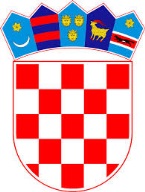          REPUBLIKA HRVATSKASISAČKO-MOSLAVAČKA ŽUPANIJA              OPĆINA MAJUROPĆINSKO VIJEĆEKLASA: 400-08/19-01/4URBROJ: 2176/14-03-19-6Majur, 16. rujna 2019. godine                                                                                                                     Na temelju članka 109. Zakona o proračunu (»Narodne novine«, 87/08, 136/12 i 15/15), članka 15. Pravilnika o polugodišnjem i godišnjem izvještaju o izvršenju proračuna (»Narodne novine«, broj 24/13 i 102/17) i članka 14. Statuta Općine Majur (»Službeni vjesnik« Općine Majur, broj 11/13, 41/13, »Službene novine Općine Majur«, broj 3/14 i 1/18) na prijedlog načelnice Općine Majur Općinsko vijeće Općine Majur, na 15. sjednici održanoj 16. rujna 2019. godine usvojilo jePOLUGODIŠNJI IZVJEŠTAJ O IZVRŠENJU PRORAČUNA OPĆINE MAJUR I POLUGODIŠNJI IZVJEŠTAJ O IZVRŠENJU PLANA RAZVOJNIH PROGRAMAZA PERIOD SIJEČANJ-LIPANJ 2019. GODINEI. OPĆI DIOČlanak 1.Polugodišnji izvještaj o izvršenju proračuna Općine Majur za 2019. godinu za razdoblje od 1.1.2019. do 30.6.2019. godine sastoji se od:RAČUN PRIHODA I RASHODA                                                                                               Planirano              Ostvareno PRIHODI I PRIMICI                                                          9.606.123,51         3.332.965,33RASHODI I IZDACI                                                        10.877.618,51         2.194.137,60RAZLIKA – VIŠAK/MANJAK                                       - 1.271.495,00         1.138.827,73                RASPOLOŽIVA SREDSTVAIZ PROTEKLIH GODINA                                              271.495,00                       0,00RAČUN ZADUŽIVANJA/FINANCIRANJAPRIMICI OD FIN.IMOVINE I ZADUŽIVANJA                    1.000.000,00                       0,00IZDACI ZA FIN.IMOV. I OTPLATE ZAJMOVA                             -                           -VIŠAK – MANJAK + NETO ZADUŽ./ FINANCIRANJE                -                         III. ZAVRŠNE  ODREDBEČlanak 4.Polugodišnji izvještaj o izvršenju proračuna Općine Majur i Polugodišnji izvještaj o izvršenju plana razvojnih programa za period siječanj-lipanj 2019. godine objaviti će se u »Službenim novinama Općine Majur«.                  Potpredsjednik                  Općinskog vijeća                  Milan Dabić, v.rRačun / opisRačun / opisRačun / opisRačun / opisRačun / opisRačun / opisRačun / opisRačun / opisRačun / opisIzvršenje 2018.Izvršenje 2018.Izvorni plan 2019.Izvorni plan 2019.Izvršenje 2019.Izvršenje 2019.Indeks  3/1Indeks  3/2A. RAČUN PRIHODA I RASHODAA. RAČUN PRIHODA I RASHODAA. RAČUN PRIHODA I RASHODAA. RAČUN PRIHODA I RASHODAA. RAČUN PRIHODA I RASHODAA. RAČUN PRIHODA I RASHODAA. RAČUN PRIHODA I RASHODAA. RAČUN PRIHODA I RASHODAA. RAČUN PRIHODA I RASHODA112233456 Prihodi poslovanja                                                                                  6 Prihodi poslovanja                                                                                  6 Prihodi poslovanja                                                                                  6 Prihodi poslovanja                                                                                  6 Prihodi poslovanja                                                                                  6 Prihodi poslovanja                                                                                  6 Prihodi poslovanja                                                                                  6 Prihodi poslovanja                                                                                  6 Prihodi poslovanja                                                                                  1.844.795,921.844.795,929.486.123,519.486.123,513.332.965,333.332.965,33180,67%35,14%7 Prihodi od prodaje nefinancijske imovine                                                            7 Prihodi od prodaje nefinancijske imovine                                                            7 Prihodi od prodaje nefinancijske imovine                                                            7 Prihodi od prodaje nefinancijske imovine                                                            7 Prihodi od prodaje nefinancijske imovine                                                            7 Prihodi od prodaje nefinancijske imovine                                                            7 Prihodi od prodaje nefinancijske imovine                                                            7 Prihodi od prodaje nefinancijske imovine                                                            7 Prihodi od prodaje nefinancijske imovine                                                            0,000,00120.000,00120.000,000,000,000,00%0,00% UKUPNI PRIHODI UKUPNI PRIHODI UKUPNI PRIHODI UKUPNI PRIHODI UKUPNI PRIHODI UKUPNI PRIHODI UKUPNI PRIHODI UKUPNI PRIHODI UKUPNI PRIHODI1.844.795,921.844.795,929.606.123,519.606.123,513.332.965,333.332.965,33180,67%34,70%3 Rashodi poslovanja                                                                                  3 Rashodi poslovanja                                                                                  3 Rashodi poslovanja                                                                                  3 Rashodi poslovanja                                                                                  3 Rashodi poslovanja                                                                                  3 Rashodi poslovanja                                                                                  3 Rashodi poslovanja                                                                                  3 Rashodi poslovanja                                                                                  3 Rashodi poslovanja                                                                                  1.089.714,431.089.714,435.750.305,715.750.305,711.790.468,311.790.468,31164,31%31,14%4 Rashodi za nabavu nefinancijske imovine                                                             4 Rashodi za nabavu nefinancijske imovine                                                             4 Rashodi za nabavu nefinancijske imovine                                                             4 Rashodi za nabavu nefinancijske imovine                                                             4 Rashodi za nabavu nefinancijske imovine                                                             4 Rashodi za nabavu nefinancijske imovine                                                             4 Rashodi za nabavu nefinancijske imovine                                                             4 Rashodi za nabavu nefinancijske imovine                                                             4 Rashodi za nabavu nefinancijske imovine                                                             215.292,66215.292,665.127.312,805.127.312,80403.669,29403.669,29187,50%7,87% UKUPNI RASHODI UKUPNI RASHODI UKUPNI RASHODI UKUPNI RASHODI UKUPNI RASHODI UKUPNI RASHODI UKUPNI RASHODI UKUPNI RASHODI UKUPNI RASHODI1.305.007,091.305.007,0910.877.618,5110.877.618,512.194.137,602.194.137,60168,13%20,17% VIŠAK / MANJAK VIŠAK / MANJAK VIŠAK / MANJAK VIŠAK / MANJAK VIŠAK / MANJAK VIŠAK / MANJAK VIŠAK / MANJAK VIŠAK / MANJAK VIŠAK / MANJAK539.788,83539.788,83-1.271.495,00-1.271.495,001.138.827,731.138.827,73210,98%-89,57%B. RAČUN ZADUŽIVANJA / FINANCIRANJAB. RAČUN ZADUŽIVANJA / FINANCIRANJAB. RAČUN ZADUŽIVANJA / FINANCIRANJAB. RAČUN ZADUŽIVANJA / FINANCIRANJAB. RAČUN ZADUŽIVANJA / FINANCIRANJAB. RAČUN ZADUŽIVANJA / FINANCIRANJAB. RAČUN ZADUŽIVANJA / FINANCIRANJAB. RAČUN ZADUŽIVANJA / FINANCIRANJAB. RAČUN ZADUŽIVANJA / FINANCIRANJA8 Primici od financijske imovine i zaduživanja                                                        8 Primici od financijske imovine i zaduživanja                                                        8 Primici od financijske imovine i zaduživanja                                                        8 Primici od financijske imovine i zaduživanja                                                        8 Primici od financijske imovine i zaduživanja                                                        8 Primici od financijske imovine i zaduživanja                                                        8 Primici od financijske imovine i zaduživanja                                                        8 Primici od financijske imovine i zaduživanja                                                        8 Primici od financijske imovine i zaduživanja                                                        0,000,001.000.000,001.000.000,000,000,000,00%0,00%5 Izdaci za financijsku imovinu i otplate zajmova                                                     5 Izdaci za financijsku imovinu i otplate zajmova                                                     5 Izdaci za financijsku imovinu i otplate zajmova                                                     5 Izdaci za financijsku imovinu i otplate zajmova                                                     5 Izdaci za financijsku imovinu i otplate zajmova                                                     5 Izdaci za financijsku imovinu i otplate zajmova                                                     5 Izdaci za financijsku imovinu i otplate zajmova                                                     5 Izdaci za financijsku imovinu i otplate zajmova                                                     5 Izdaci za financijsku imovinu i otplate zajmova                                                     0,000,000,000,000,000,00 NETO ZADUŽIVANJE NETO ZADUŽIVANJE NETO ZADUŽIVANJE NETO ZADUŽIVANJE NETO ZADUŽIVANJE NETO ZADUŽIVANJE NETO ZADUŽIVANJE NETO ZADUŽIVANJE NETO ZADUŽIVANJE0,000,001.000.000,001.000.000,000,000,000,00%0,00% UKUPNI DONOS VIŠKA / MANJKA IZ PRETHODNE(IH) GODINA UKUPNI DONOS VIŠKA / MANJKA IZ PRETHODNE(IH) GODINA UKUPNI DONOS VIŠKA / MANJKA IZ PRETHODNE(IH) GODINA UKUPNI DONOS VIŠKA / MANJKA IZ PRETHODNE(IH) GODINA UKUPNI DONOS VIŠKA / MANJKA IZ PRETHODNE(IH) GODINA UKUPNI DONOS VIŠKA / MANJKA IZ PRETHODNE(IH) GODINA UKUPNI DONOS VIŠKA / MANJKA IZ PRETHODNE(IH) GODINA UKUPNI DONOS VIŠKA / MANJKA IZ PRETHODNE(IH) GODINA UKUPNI DONOS VIŠKA / MANJKA IZ PRETHODNE(IH) GODINA0,000,000,000,000,000,00 VIŠAK / MANJAK IZ PRETHODNE(IH) GODINE KOJI ĆE SE POKRITI / RASPOREDITI VIŠAK / MANJAK IZ PRETHODNE(IH) GODINE KOJI ĆE SE POKRITI / RASPOREDITI VIŠAK / MANJAK IZ PRETHODNE(IH) GODINE KOJI ĆE SE POKRITI / RASPOREDITI VIŠAK / MANJAK IZ PRETHODNE(IH) GODINE KOJI ĆE SE POKRITI / RASPOREDITI VIŠAK / MANJAK IZ PRETHODNE(IH) GODINE KOJI ĆE SE POKRITI / RASPOREDITI VIŠAK / MANJAK IZ PRETHODNE(IH) GODINE KOJI ĆE SE POKRITI / RASPOREDITI VIŠAK / MANJAK IZ PRETHODNE(IH) GODINE KOJI ĆE SE POKRITI / RASPOREDITI VIŠAK / MANJAK IZ PRETHODNE(IH) GODINE KOJI ĆE SE POKRITI / RASPOREDITI VIŠAK / MANJAK IZ PRETHODNE(IH) GODINE KOJI ĆE SE POKRITI / RASPOREDITI0,000,00271.495,00271.495,000,000,000,00%0,00%VIŠAK / MANJAK + NETO ZADUŽIVANJE / FINANCIRANJE + KORIŠTENO U PRETHODNIM GODINAMAVIŠAK / MANJAK + NETO ZADUŽIVANJE / FINANCIRANJE + KORIŠTENO U PRETHODNIM GODINAMAVIŠAK / MANJAK + NETO ZADUŽIVANJE / FINANCIRANJE + KORIŠTENO U PRETHODNIM GODINAMAVIŠAK / MANJAK + NETO ZADUŽIVANJE / FINANCIRANJE + KORIŠTENO U PRETHODNIM GODINAMAVIŠAK / MANJAK + NETO ZADUŽIVANJE / FINANCIRANJE + KORIŠTENO U PRETHODNIM GODINAMAVIŠAK / MANJAK + NETO ZADUŽIVANJE / FINANCIRANJE + KORIŠTENO U PRETHODNIM GODINAMAVIŠAK / MANJAK + NETO ZADUŽIVANJE / FINANCIRANJE + KORIŠTENO U PRETHODNIM GODINAMAVIŠAK / MANJAK + NETO ZADUŽIVANJE / FINANCIRANJE + KORIŠTENO U PRETHODNIM GODINAMAVIŠAK / MANJAK + NETO ZADUŽIVANJE / FINANCIRANJE + KORIŠTENO U PRETHODNIM GODINAMA REZULTAT GODINE REZULTAT GODINE REZULTAT GODINE REZULTAT GODINE REZULTAT GODINE REZULTAT GODINE REZULTAT GODINE REZULTAT GODINE REZULTAT GODINE539.788,83539.788,830,000,001.138.827,731.138.827,73210,98%0,00%RAČUN PRIHODA I RASHODA PO EKONOMSKOJ KLASIFIKACIJIRAČUN PRIHODA I RASHODA PO EKONOMSKOJ KLASIFIKACIJIRAČUN PRIHODA I RASHODA PO EKONOMSKOJ KLASIFIKACIJIRAČUN PRIHODA I RASHODA PO EKONOMSKOJ KLASIFIKACIJIRAČUN PRIHODA I RASHODA PO EKONOMSKOJ KLASIFIKACIJIRAČUN PRIHODA I RASHODA PO EKONOMSKOJ KLASIFIKACIJIRačun / opisIzvršenje 2018.Izvorni plan 2019.Izvršenje 2019.Indeks  3/1Indeks  3/2A. RAČUN PRIHODA I RASHODA123456 Prihodi poslovanja                                                                                  1.844.795,929.486.123,513.332.965,33180,67%35,14%61 Prihodi od poreza                                                                                   1.217.777,973.256.330,701.094.270,6989,86%33,60%611 Porez i prirez na dohodak                                                                           1.186.936,683.026.830,701.050.835,9188,53%34,72%6111 Porez i prirez na dohodak od nesamostalnog rada                                                     1.186.806,771.084.839,9791,41%0,00%6114 Porez i prirez na dohodak od kapitala                                                               129,910,00%0,00%6117 Povrat poreza i prireza na dohodak po godišnjoj prijavi                                             -34.004,060,00%0,00%613 Porezi na imovinu                                                                                   30.841,29220.000,0043.434,78140,83%19,74%6131 Stalni porezi na nepokretnu imovinu (zemlju, zgrade, kuće i ostalo)                                 4.374,3311.786,74269,45%0,00%6134 Povremeni porezi na imovinu                                                                         26.466,9631.648,04119,58%0,00%614 Porezi na robu i usluge                                                                             9.500,000,00%0,00%63 Pomoći iz inozemstva i od subjekata unutar općeg proračuna402.495,815.846.368,812.071.634,59514,70%35,43%633 Pomoći proračunu iz drugih proračuna203.935,123.760.518,801.124.401,94551,35%29,90%6331 Tekuće pomoći proračunu iz drugih proračuna143.935,123.000,002,08%0,00%6332 Kapitalne pomoći proračunu iz drugih proračuna60.000,001.121.401,941869,00%0,00%634 Pomoći od izvanproračunskih korisnika170.560,69341.700,00104.276,6561,14%30,52%6341 Tekuće pomoći od izvanproračunskih korisnika170.560,69104.276,6561,14%0,00%636 Pomoći proračunskim korisnicima iz proračuna koji im nije nadležan28.000,0081.000,0030.000,00107,14%37,04%6362 Kapitalne pomoći proračunskim korisnicima iz proračuna koji im nije nadležan28.000,0030.000,00107,14%0,00%638 Pomoći iz državnog proračuna temeljem prijenosa EU sredstava1.663.150,01812.956,000,00%48,88%6381 Tekuće pomoći iz državnog proračuna temeljem prijenosa EU sredstava812.956,000,00%0,00%64 Prihodi od imovine                                                                                  35.219,2367.350,0031.903,0590,58%47,37%641 Prihodi od financijske imovine                                                                      2.467,566.500,00110,414,47%1,70%6413 Kamate na oročena sredstva i depozite po viđenju                                                    22,246,4829,14%0,00%6414 Prihodi od zateznih kamata                                                                          2.445,32103,934,25%0,00%642 Prihodi od nefinancijske imovine                                                                    32.751,6760.850,0031.792,6497,07%52,25%6421 Naknade za koncesije                                                                                8.100,008.100,00100,00%0,00%6422 Prihodi od zakupa i iznajmljivanja imovine                                                          16.200,0018.200,00112,35%0,00%6429 Ostali prihodi od nefinancijske imovine                                                             8.451,675.492,6464,99%0,00%65 Prihodi od upravnih i administrativnih pristojbi, pristojbi po posebnim propisima i naknada         178.110,12306.387,00133.722,3375,08%43,64%651 Upravne i administrativne pristojbe                                                                 28.674,9060.000,004.799,4016,74%8,00%6512 Županijske, gradske i općinske pristojbe i naknade4.274,902.609,4061,04%0,00%6514 Ostale pristojbe i naknade                                                                          24.400,002.190,008,98%0,00%652 Prihodi po posebnim propisima                                                                       22.455,0428.387,0021.534,1795,90%75,86%6522 Prihodi vodnog gospodarstva                                                                         613,37262,2442,75%0,00%6526 Ostali nespomenuti prihodi                                                                          21.841,6721.271,9397,39%0,00%653 Komunalni doprinosi i naknade                                                                       126.980,18218.000,00107.388,7684,57%49,26%6531 Komunalni doprinosi                                                                                 3.117,581.066,7834,22%0,00%6532 Komunalne naknade                                                                                   123.862,60106.321,9885,84%0,00%66 Prihodi od prodaje proizvoda i robe te pruženih usluga i prihodi od donacija                        10.627,501.000,00611,005,75%61,10%661 Prihodi od prodaje proizvoda i robe te pruženih usluga                                              667,501.000,00611,0091,54%61,10%6615 Prihodi od pruženih usluga                                                                          667,50611,0091,54%0,00%663 Donacije od pravnih i fizičkih osoba izvan općeg proračuna9.960,000,00%0,00%6632 Kapitalne donacije                                                                                  9.960,000,00%0,00%68 Kazne, upravne mjere i ostali prihodi                                                               565,298.687,00823,67145,71%9,48%681 Kazne i upravne mjere                                                                               1.000,000,00%0,00%683 Ostali prihodi                                                                                      565,297.687,00823,67145,71%10,72%6831 Ostali prihodi                                                                                      565,29823,67145,71%0,00%7 Prihodi od prodaje nefinancijske imovine                                                            120.000,000,00%0,00%71 Prihodi od prodaje neproizvedene dugotrajne imovine                                                 20.000,000,00%0,00%711 Prihodi od prodaje materijalne imovine - prirodnih bogatstava                                       20.000,000,00%0,00%72 Prihodi od prodaje proizvedene dugotrajne imovine                                                   100.000,000,00%0,00%721 Prihodi od prodaje građevinskih objekata                                                            100.000,000,00%0,00%3 Rashodi poslovanja                                                                                  1.089.714,435.750.305,711.790.468,31164,31%31,14%31 Rashodi za zaposlene                                                                                511.299,402.063.467,07859.266,62168,06%41,64%311 Plaće (Bruto)                                                                                       438.350,841.695.819,00714.219,00162,93%42,12%3111 Plaće za redovan rad                                                                                438.350,84714.219,00162,93%0,00%312 Ostali rashodi za zaposlene                                                                         7.757,1583.250,0026.750,00344,84%32,13%3121 Ostali rashodi za zaposlene                                                                         7.757,1526.750,00344,84%0,00%313 Doprinosi na plaće                                                                                  65.191,41284.398,07118.297,62181,46%41,60%3132 Doprinosi za obvezno zdravstveno osiguranje                                                         58.748,07117.201,55199,50%0,00%3133 Doprinosi za obvezno osiguranje u slučaju nezaposlenosti                                            6.443,341.096,0717,01%0,00%32 Materijalni rashodi                                                                                 298.829,692.515.689,64556.184,57186,12%22,11%321 Naknade troškova zaposlenima                                                                        34.161,33166.497,2058.449,90171,10%35,11%3211 Službena putovanja                                                                                  1.820,80200,0010,98%0,00%3212 Naknade za prijevoz, za rad na terenu i odvojeni život                                              25.969,8352.387,90201,73%0,00%3213 Stručno usavršavanje zaposlenika                                                                    5.050,004.570,0090,50%0,00%3214 Ostale naknade troškova zaposlenima                                                                 1.320,701.292,0097,83%0,00%322 Rashodi za materijal i energiju                                                                     105.539,28547.850,00171.095,65162,12%31,23%3221 Uredski materijal i ostali materijalni rashodi                                                      13.141,5568.036,69517,72%0,00%3223 Energija                                                                                            85.854,3088.342,96102,90%0,00%3225 Sitni inventar i auto gume                                                                          6.543,4314.716,00224,90%0,00%323 Rashodi za usluge                                                                                   90.565,59889.270,68172.058,51189,98%19,35%3231 Usluge telefona, pošte i prijevoza                                                                  19.891,297.182,4036,11%0,00%3232 Usluge tekućeg i investicijskog održavanja                                                          21.601,6422.584,53104,55%0,00%3233 Usluge promidžbe i informiranja                                                                     6.212,501.205,0019,40%0,00%3234 Komunalne usluge                                                                                    20.632,3820.639,85100,04%0,00%3237 Intelektualne i osobne usluge                                                                       428,5073.913,1817249,28%0,00%3238 Računalne usluge                                                                                    21.165,9520.765,1598,11%0,00%3239 Ostale usluge                                                                                       633,3325.768,404068,72%0,00%324 Naknade troškova osobama izvan radnog odnosa                                                        3.657,12319.500,003.593,3398,26%1,12%3241 Naknade troškova osobama izvan radnog odnosa                                                        3.657,123.593,3398,26%0,00%329 Ostali nespomenuti rashodi poslovanja                                                               64.906,37592.571,76150.987,18232,62%25,48%3291 Naknade za rad predstavničkih i izvršnih tijela, povjerenstava i slično                             32.311,1173.224,54226,62%0,00%3293 Reprezentacija                                                                                      9.600,1021.268,98221,55%0,00%3294 Članarine i norme11.000,0021.500,00195,45%0,00%3295 Pristojbe i naknade                                                                                 2.156,940,00%0,00%3299 Ostali nespomenuti rashodi poslovanja                                                               11.995,1632.836,72273,75%0,00%34 Financijski rashodi                                                                                 13.746,7616.200,00874,766,36%5,40%342 Kamate za primljene kredite i zajmove                                                               5.000,000,00%0,00%343 Ostali financijski rashodi                                                                          13.746,7611.200,00874,766,36%7,81%3431 Bankarske usluge i usluge platnog prometa                                                           3.312,27600,7318,14%0,00%3433 Zatezne kamate                                                                                      0,350,00%0,00%3434 Ostali nespomenuti financijski rashodi                                                              10.434,49273,682,62%0,00%35 Subvencije                                                                                          50.000,000,00%0,00%352 Subvencije trgovačkim društvima, poljoprivrednicima i obrtnicima izvan javnog sektora               50.000,000,00%0,00%36 Pomoći dane u inozemstvo i unutar općeg proračuna68.015,00420.999,0063.891,5793,94%15,18%363 Pomoći unutar općeg proračuna                                                                       303.799,001.254,070,00%0,41%3632 Kapitalne pomoći unutar općeg proračuna                                                             1.254,070,00%0,00%366 Pomoći proračunskim korisnicima drugih proračuna68.015,00117.200,0062.637,5092,09%53,44%3661 Tekuće pomoći proračunskim korisnicima drugih proračuna68.015,0062.637,5092,09%0,00%37 Naknade građanima i kućanstvima na temelju osiguranja i druge naknade                               27.137,99161.000,0039.841,95146,81%24,75%372 Ostale naknade građanima i kućanstvima iz proračuna                                                 27.137,99161.000,0039.841,95146,81%24,75%3721 Naknade građanima i kućanstvima u novcu                                                             25.210,3039.263,70155,74%0,00%3722 Naknade građanima i kućanstvima u naravi                                                            1.927,69578,2530,00%0,00%38 Ostali rashodi                                                                                      170.685,59522.950,00270.408,84158,43%51,71%381 Tekuće donacije                                                                                     170.685,59422.450,00232.908,84136,45%55,13%3811 Tekuće donacije u novcu                                                                             170.350,00232.908,84136,72%0,00%3812 Tekuće donacije u naravi                                                                            335,590,00%0,00%382 Kapitalne donacije                                                                                  62.000,0010.000,000,00%16,13%3822 Kapitalne donacije građanima i kućanstvima                                                          10.000,000,00%0,00%383 Kazne, penali i naknade štete                                                                       1.000,000,00%0,00%386 Kapitalne pomoći                                                                                    37.500,0027.500,000,00%73,33%3861 Kapitalne pomoći kreditnim i ostalim financijskim institucijama te trgovačkim društvima u javnom sek17.500,000,00%0,00%3863 Kapitalne pomoći poljoprivrednicima i obrtnicima                                                    10.000,000,00%0,00%4 Rashodi za nabavu nefinancijske imovine                                                             215.292,665.127.312,80403.669,29187,50%7,87%41 Rashodi za nabavu neproizvedene dugotrajne imovine                                                  120.728,65422.450,000,00%0,00%412 Nematerijalna imovina                                                                               120.728,65422.450,000,00%0,00%4126 Ostala nematerijalna imovina                                                                        120.728,650,00%0,00%42 Rashodi za nabavu proizvedene dugotrajne imovine                                                    55.520,551.920.780,00107.628,51193,85%5,60%421 Građevinski objekti                                                                                 3.667,501.205.680,0034.679,49945,59%2,88%4211 Stambeni objekti                                                                                    34.679,490,00%0,00%4214 Ostali građevinski objekti                                                                          3.667,500,00%0,00%422 Postrojenja i oprema                                                                                32.428,63649.100,0050.875,00156,88%7,84%4221 Uredska oprema i namještaj                                                                          24.088,990,00%0,00%4227 Uređaji, strojevi i oprema za ostale namjene                                                        8.339,6450.875,00610,04%0,00%424 Knjige, umjetnička djela i ostale izložbene vrijednosti14.334,5945.500,0020.974,13146,32%46,10%4241 Knjige                                                                                              14.334,5920.974,13146,32%0,00%426 Nematerijalna proizvedena imovina                                                                   5.089,8320.500,001.099,8921,61%5,37%4262 Ulaganja u računalne programe                                                                       3.500,000,00%0,00%4263 Umjetnička, literarna i znanstvena djela                                                            1.589,831.099,8969,18%0,00%45 Rashodi za dodatna ulaganja na nefinancijskoj imovini                                               39.043,462.784.082,80296.040,78758,23%10,63%451 Dodatna ulaganja na građevinskim objektima                                                          39.043,462.784.082,80296.040,78758,23%10,63%4511 Dodatna ulaganja na građevinskim objektima                                                          39.043,46296.040,78758,23%0,00%RAČUN PRIHODA I RASHODA PO IZVORIMA FINANCIRANJA NA RAZINI RAZREDA I SKUPINERAČUN PRIHODA I RASHODA PO IZVORIMA FINANCIRANJA NA RAZINI RAZREDA I SKUPINERAČUN PRIHODA I RASHODA PO IZVORIMA FINANCIRANJA NA RAZINI RAZREDA I SKUPINERAČUN PRIHODA I RASHODA PO IZVORIMA FINANCIRANJA NA RAZINI RAZREDA I SKUPINERAČUN PRIHODA I RASHODA PO IZVORIMA FINANCIRANJA NA RAZINI RAZREDA I SKUPINERAČUN PRIHODA I RASHODA PO IZVORIMA FINANCIRANJA NA RAZINI RAZREDA I SKUPINERAČUN PRIHODA I RASHODA PO IZVORIMA FINANCIRANJA NA RAZINI RAZREDA I SKUPINERAČUN PRIHODA I RASHODA PO IZVORIMA FINANCIRANJA NA RAZINI RAZREDA I SKUPINERAČUN PRIHODA I RASHODA PO IZVORIMA FINANCIRANJA NA RAZINI RAZREDA I SKUPINERAČUN PRIHODA I RASHODA PO IZVORIMA FINANCIRANJA NA RAZINI RAZREDA I SKUPINERAČUN PRIHODA I RASHODA PO IZVORIMA FINANCIRANJA NA RAZINI RAZREDA I SKUPINERAČUN PRIHODA I RASHODA PO IZVORIMA FINANCIRANJA NA RAZINI RAZREDA I SKUPINERAČUN PRIHODA I RASHODA PO IZVORIMA FINANCIRANJA NA RAZINI RAZREDA I SKUPINERAČUN PRIHODA I RASHODA PO IZVORIMA FINANCIRANJA NA RAZINI RAZREDA I SKUPINERAČUN PRIHODA I RASHODA PO IZVORIMA FINANCIRANJA NA RAZINI RAZREDA I SKUPINERAČUN PRIHODA I RASHODA PO IZVORIMA FINANCIRANJA NA RAZINI RAZREDA I SKUPINERačun / opisRačun / opisRačun / opisRačun / opisRačun / opisRačun / opisRačun / opisIzvršenje 2018.Izvršenje 2018.Izvorni plan 2019.Izvorni plan 2019.Izvršenje 2019.Izvršenje 2019.Indeks  3/1Indeks  3/1Indeks  3/2Indeks  3/2PRIHODI I RASHODI PREMA IZVORIMA FINANCIRANJAPRIHODI I RASHODI PREMA IZVORIMA FINANCIRANJAPRIHODI I RASHODI PREMA IZVORIMA FINANCIRANJAPRIHODI I RASHODI PREMA IZVORIMA FINANCIRANJAPRIHODI I RASHODI PREMA IZVORIMA FINANCIRANJAPRIHODI I RASHODI PREMA IZVORIMA FINANCIRANJAPRIHODI I RASHODI PREMA IZVORIMA FINANCIRANJA1122334455 SVEUKUPNI PRIHODI SVEUKUPNI PRIHODI SVEUKUPNI PRIHODI SVEUKUPNI PRIHODI SVEUKUPNI PRIHODI SVEUKUPNI PRIHODI SVEUKUPNI PRIHODI1.844.795,921.844.795,929.606.123,519.606.123,513.332.965,333.332.965,33180,67%180,67%34,70%34,70%Izvor 1. OPĆI PRIHODI I PRIMICIIzvor 1. OPĆI PRIHODI I PRIMICIIzvor 1. OPĆI PRIHODI I PRIMICIIzvor 1. OPĆI PRIHODI I PRIMICIIzvor 1. OPĆI PRIHODI I PRIMICIIzvor 1. OPĆI PRIHODI I PRIMICIIzvor 1. OPĆI PRIHODI I PRIMICI1.224.442,711.224.442,713.391.904,703.391.904,701.098.309,701.098.309,7089,70%89,70%32,38%32,38%Izvor 1.1. OPĆI PRIHODI I PRIMICIIzvor 1.1. OPĆI PRIHODI I PRIMICIIzvor 1.1. OPĆI PRIHODI I PRIMICIIzvor 1.1. OPĆI PRIHODI I PRIMICIIzvor 1.1. OPĆI PRIHODI I PRIMICIIzvor 1.1. OPĆI PRIHODI I PRIMICIIzvor 1.1. OPĆI PRIHODI I PRIMICI1.224.442,711.224.442,713.391.904,703.391.904,701.098.309,701.098.309,7089,70%89,70%32,38%32,38%Izvor 3. VLASTITI PRIHODIIzvor 3. VLASTITI PRIHODIIzvor 3. VLASTITI PRIHODIIzvor 3. VLASTITI PRIHODIIzvor 3. VLASTITI PRIHODIIzvor 3. VLASTITI PRIHODIIzvor 3. VLASTITI PRIHODI35.877,2835.877,2858.500,0058.500,0038.448,0038.448,00107,17%107,17%65,72%65,72%Izvor 3.1. VLASTITI PRIHODIIzvor 3.1. VLASTITI PRIHODIIzvor 3.1. VLASTITI PRIHODIIzvor 3.1. VLASTITI PRIHODIIzvor 3.1. VLASTITI PRIHODIIzvor 3.1. VLASTITI PRIHODIIzvor 3.1. VLASTITI PRIHODI35.209,7835.209,7857.500,0057.500,0037.837,0037.837,00107,46%107,46%65,80%65,80%Izvor 3.2. VLASTITI PRIHODI - PKIzvor 3.2. VLASTITI PRIHODI - PKIzvor 3.2. VLASTITI PRIHODI - PKIzvor 3.2. VLASTITI PRIHODI - PKIzvor 3.2. VLASTITI PRIHODI - PKIzvor 3.2. VLASTITI PRIHODI - PKIzvor 3.2. VLASTITI PRIHODI - PK667,50667,501.000,001.000,00611,00611,0091,54%91,54%61,10%61,10%Izvor 4. PRIHODI ZA POSEBNE NAMJENEIzvor 4. PRIHODI ZA POSEBNE NAMJENEIzvor 4. PRIHODI ZA POSEBNE NAMJENEIzvor 4. PRIHODI ZA POSEBNE NAMJENEIzvor 4. PRIHODI ZA POSEBNE NAMJENEIzvor 4. PRIHODI ZA POSEBNE NAMJENEIzvor 4. PRIHODI ZA POSEBNE NAMJENE172.020,12172.020,12309.350,00309.350,00124.573,04124.573,0472,42%72,42%40,27%40,27%Izvor 4.3. OSTALI PRIHODI ZA POSEBNE NAMJENEIzvor 4.3. OSTALI PRIHODI ZA POSEBNE NAMJENEIzvor 4.3. OSTALI PRIHODI ZA POSEBNE NAMJENEIzvor 4.3. OSTALI PRIHODI ZA POSEBNE NAMJENEIzvor 4.3. OSTALI PRIHODI ZA POSEBNE NAMJENEIzvor 4.3. OSTALI PRIHODI ZA POSEBNE NAMJENEIzvor 4.3. OSTALI PRIHODI ZA POSEBNE NAMJENE172.020,12172.020,12309.350,00309.350,00124.573,04124.573,0472,42%72,42%40,27%40,27%Izvor 5. POMOĆIIzvor 5. POMOĆIIzvor 5. POMOĆIIzvor 5. POMOĆIIzvor 5. POMOĆIIzvor 5. POMOĆIIzvor 5. POMOĆI402.495,81402.495,815.846.368,815.846.368,812.071.634,592.071.634,59514,70%514,70%35,43%35,43%Izvor 5.2. OSTALE POMOĆIIzvor 5.2. OSTALE POMOĆIIzvor 5.2. OSTALE POMOĆIIzvor 5.2. OSTALE POMOĆIIzvor 5.2. OSTALE POMOĆIIzvor 5.2. OSTALE POMOĆIIzvor 5.2. OSTALE POMOĆI402.495,81402.495,815.846.368,815.846.368,812.071.634,592.071.634,59514,70%514,70%35,43%35,43%Izvor 6. DONACIJEIzvor 6. DONACIJEIzvor 6. DONACIJEIzvor 6. DONACIJEIzvor 6. DONACIJEIzvor 6. DONACIJEIzvor 6. DONACIJE9.960,009.960,000,00%0,00%0,00%0,00%Izvor 6.1. DONACIJEIzvor 6.1. DONACIJEIzvor 6.1. DONACIJEIzvor 6.1. DONACIJEIzvor 6.1. DONACIJEIzvor 6.1. DONACIJEIzvor 6.1. DONACIJE9.960,009.960,000,00%0,00%0,00%0,00% SVEUKUPNI RASHODI SVEUKUPNI RASHODI SVEUKUPNI RASHODI SVEUKUPNI RASHODI SVEUKUPNI RASHODI SVEUKUPNI RASHODI SVEUKUPNI RASHODI1.305.007,091.305.007,0910.877.618,5110.877.618,512.194.137,602.194.137,60168,13%168,13%20,17%20,17%Izvor 1. OPĆI PRIHODI I PRIMICIIzvor 1. OPĆI PRIHODI I PRIMICIIzvor 1. OPĆI PRIHODI I PRIMICIIzvor 1. OPĆI PRIHODI I PRIMICIIzvor 1. OPĆI PRIHODI I PRIMICIIzvor 1. OPĆI PRIHODI I PRIMICIIzvor 1. OPĆI PRIHODI I PRIMICI951.794,98951.794,983.391.904,703.391.904,701.168.330,881.168.330,88122,75%122,75%34,44%34,44%Izvor 1.1. OPĆI PRIHODI I PRIMICIIzvor 1.1. OPĆI PRIHODI I PRIMICIIzvor 1.1. OPĆI PRIHODI I PRIMICIIzvor 1.1. OPĆI PRIHODI I PRIMICIIzvor 1.1. OPĆI PRIHODI I PRIMICIIzvor 1.1. OPĆI PRIHODI I PRIMICIIzvor 1.1. OPĆI PRIHODI I PRIMICI951.794,98951.794,983.391.904,703.391.904,701.168.330,881.168.330,88122,75%122,75%34,44%34,44%Izvor 3. VLASTITI PRIHODIIzvor 3. VLASTITI PRIHODIIzvor 3. VLASTITI PRIHODIIzvor 3. VLASTITI PRIHODIIzvor 3. VLASTITI PRIHODIIzvor 3. VLASTITI PRIHODIIzvor 3. VLASTITI PRIHODI143,75143,7558.500,0058.500,000,00%0,00%0,00%0,00%Izvor 3.1. VLASTITI PRIHODIIzvor 3.1. VLASTITI PRIHODIIzvor 3.1. VLASTITI PRIHODIIzvor 3.1. VLASTITI PRIHODIIzvor 3.1. VLASTITI PRIHODIIzvor 3.1. VLASTITI PRIHODIIzvor 3.1. VLASTITI PRIHODI143,75143,7557.500,0057.500,000,00%0,00%0,00%0,00%Izvor 3.2. VLASTITI PRIHODI - PKIzvor 3.2. VLASTITI PRIHODI - PKIzvor 3.2. VLASTITI PRIHODI - PKIzvor 3.2. VLASTITI PRIHODI - PKIzvor 3.2. VLASTITI PRIHODI - PKIzvor 3.2. VLASTITI PRIHODI - PKIzvor 3.2. VLASTITI PRIHODI - PK1.000,001.000,000,00%0,00%0,00%0,00%Izvor 4. PRIHODI ZA POSEBNE NAMJENEIzvor 4. PRIHODI ZA POSEBNE NAMJENEIzvor 4. PRIHODI ZA POSEBNE NAMJENEIzvor 4. PRIHODI ZA POSEBNE NAMJENEIzvor 4. PRIHODI ZA POSEBNE NAMJENEIzvor 4. PRIHODI ZA POSEBNE NAMJENEIzvor 4. PRIHODI ZA POSEBNE NAMJENE174.999,81174.999,81580.845,00580.845,00129.457,27129.457,2773,98%73,98%22,29%22,29%Izvor 4.3. OSTALI PRIHODI ZA POSEBNE NAMJENEIzvor 4.3. OSTALI PRIHODI ZA POSEBNE NAMJENEIzvor 4.3. OSTALI PRIHODI ZA POSEBNE NAMJENEIzvor 4.3. OSTALI PRIHODI ZA POSEBNE NAMJENEIzvor 4.3. OSTALI PRIHODI ZA POSEBNE NAMJENEIzvor 4.3. OSTALI PRIHODI ZA POSEBNE NAMJENEIzvor 4.3. OSTALI PRIHODI ZA POSEBNE NAMJENE90.482,1490.482,14309.350,00309.350,0094.777,7894.777,78104,75%104,75%30,64%30,64%Izvor 4.4. VIŠAK PRIHODA POSLOVANJAIzvor 4.4. VIŠAK PRIHODA POSLOVANJAIzvor 4.4. VIŠAK PRIHODA POSLOVANJAIzvor 4.4. VIŠAK PRIHODA POSLOVANJAIzvor 4.4. VIŠAK PRIHODA POSLOVANJAIzvor 4.4. VIŠAK PRIHODA POSLOVANJAIzvor 4.4. VIŠAK PRIHODA POSLOVANJA84.517,6784.517,67271.495,00271.495,0034.679,4934.679,4941,03%41,03%12,77%12,77%Izvor 5. POMOĆIIzvor 5. POMOĆIIzvor 5. POMOĆIIzvor 5. POMOĆIIzvor 5. POMOĆIIzvor 5. POMOĆIIzvor 5. POMOĆI178.068,55178.068,555.846.368,815.846.368,81896.349,45896.349,45503,37%503,37%15,33%15,33%Izvor 5.2. OSTALE POMOĆIIzvor 5.2. OSTALE POMOĆIIzvor 5.2. OSTALE POMOĆIIzvor 5.2. OSTALE POMOĆIIzvor 5.2. OSTALE POMOĆIIzvor 5.2. OSTALE POMOĆIIzvor 5.2. OSTALE POMOĆI178.068,55178.068,555.846.368,815.846.368,81896.349,45896.349,45503,37%503,37%15,33%15,33%Izvor 8. NAMJENSKI PRIMICI OD ZADUŽIVANJAIzvor 8. NAMJENSKI PRIMICI OD ZADUŽIVANJAIzvor 8. NAMJENSKI PRIMICI OD ZADUŽIVANJAIzvor 8. NAMJENSKI PRIMICI OD ZADUŽIVANJAIzvor 8. NAMJENSKI PRIMICI OD ZADUŽIVANJAIzvor 8. NAMJENSKI PRIMICI OD ZADUŽIVANJAIzvor 8. NAMJENSKI PRIMICI OD ZADUŽIVANJA1.000.000,001.000.000,000,00%0,00%0,00%0,00%Izvor 8.1. NAMJENSKI PRIMICI OD ZADUŽIVANJAIzvor 8.1. NAMJENSKI PRIMICI OD ZADUŽIVANJAIzvor 8.1. NAMJENSKI PRIMICI OD ZADUŽIVANJAIzvor 8.1. NAMJENSKI PRIMICI OD ZADUŽIVANJAIzvor 8.1. NAMJENSKI PRIMICI OD ZADUŽIVANJAIzvor 8.1. NAMJENSKI PRIMICI OD ZADUŽIVANJAIzvor 8.1. NAMJENSKI PRIMICI OD ZADUŽIVANJA1.000.000,001.000.000,000,00%0,00%0,00%0,00%Rashodi prema funkcijskoj klasifikacijiRashodi prema funkcijskoj klasifikacijiRashodi prema funkcijskoj klasifikacijiRashodi prema funkcijskoj klasifikacijiRashodi prema funkcijskoj klasifikacijiRashodi prema funkcijskoj klasifikacijiZa razdoblje od 01.01.2019. do 30.06.2019.Za razdoblje od 01.01.2019. do 30.06.2019.Za razdoblje od 01.01.2019. do 30.06.2019.Za razdoblje od 01.01.2019. do 30.06.2019.Za razdoblje od 01.01.2019. do 30.06.2019.Za razdoblje od 01.01.2019. do 30.06.2019.Račun/OpisIzvršenje 2018Izvorni plan 2019Izvršenje 2019Indeks 3/1Indeks 3/212345Funkcijska klasifikacija  SVEUKUPNI RASHODI1.297.507,0910.877.618,512.194.137,60169,10%20,17%Funkcijska klasifikacija 01 Opće javne usluge449.775,791.344.436,70508.718,80113,10%37,84%Funkcijska klasifikacija 011 "Izvršna  i zakonodavna tijela, financijski i fiskalni poslovi, vanjski poslovi"449.775,791.343.436,70508.718,80113,10%37,87%Funkcijska klasifikacija 013 Opće usluge1.000,00Funkcijska klasifikacija 04 Ekonomski poslovi533.375,532.451.530,00547.407,29102,63%22,33%Funkcijska klasifikacija 041 "Opći ekonomski, trgovački i poslovi vezani uz rad"264.838,58779.650,00354.388,29133,81%45,45%Funkcijska klasifikacija 042 "Poljoprivreda, šumarstvo, ribarstvo i lov"50.000,00Funkcijska klasifikacija 043 Gorivo i energija47.600,48118.000,0076.923,30161,60%65,19%Funkcijska klasifikacija 045 Promet57.632,81742.000,00Funkcijska klasifikacija 049 Ekonomski poslovi koji nisu drugdje svrstani163.303,66761.880,00116.095,7071,09%15,24%Funkcijska klasifikacija 05 Zaštita okoliša26.441,09161.850,0022.558,5985,32%13,94%Funkcijska klasifikacija 051 Gospodarenje otpadom12.891,2927.850,003.684,2028,58%13,23%Funkcijska klasifikacija 056 Poslovi i usluge zaštite okoliša koji nisu drugdje svrstani13.549,80134.000,0018.874,39139,30%14,09%Funkcijska klasifikacija 06 Usluge unapređenja stanovanja i zajednice63.947,032.422.849,01631.000,49986,75%26,04%Funkcijska klasifikacija 062 Razvoj zajednice9.040,781.606.349,01613.500,496.785,92%38,19%Funkcijska klasifikacija 063 Opskrba vodom54.906,2557.500,0017.500,0031,87%30,43%Funkcijska klasifikacija 064 Ulična rasvjeta759.000,00Funkcijska klasifikacija 08 "Rekreacija, kultura i religija"214.923,593.987.216,80475.078,53221,05%11,92%Funkcijska klasifikacija 081 Službe rekreacije i sporta300.000,00Funkcijska klasifikacija 082 Službe kulture208.851,173.672.216,80470.672,04225,36%12,82%Funkcijska klasifikacija 084 Religijske i druge službe zajednice3.667,50Funkcijska klasifikacija 086 "Rashodi za rekreaciju, kulturu i religiju koji nisu drugdje svrstani"2.404,9215.000,004.406,49183,23%29,38%Funkcijska klasifikacija 09 Obrazovanje9.044,069.736,009.373,90103,65%96,28%Funkcijska klasifikacija 091 Predškolsko i osnovno obrazovanje8.044,068.736,008.373,90104,10%95,86%Funkcijska klasifikacija 095 Obrazovanje koje se ne može definirati po stupnju1.000,001.000,001.000,00100,00%100,00%Funkcijska klasifikacija 10 Socijalna zaštita500.000,00Funkcijska klasifikacija 109 Aktivnosti socijalne zaštite koje nisu drugdje svrstane500.000,00Račun financiranja prema ekonomskoj klasifikacijiRačun financiranja prema ekonomskoj klasifikacijiRačun financiranja prema ekonomskoj klasifikacijiRačun financiranja prema ekonomskoj klasifikacijiRačun financiranja prema ekonomskoj klasifikacijiRačun financiranja prema ekonomskoj klasifikacijiZa razdoblje od 01.01.2019. do 30.06.2019.Za razdoblje od 01.01.2019. do 30.06.2019.Za razdoblje od 01.01.2019. do 30.06.2019.Za razdoblje od 01.01.2019. do 30.06.2019.Za razdoblje od 01.01.2019. do 30.06.2019.Za razdoblje od 01.01.2019. do 30.06.2019.Racun/OpisIzvršenje 2018Izvorni plan 2019Izvršenje 2019Indeks 3/1Indeks 3/2B. RAČUN ZADUŽIVANJA FINANCIRANJA123458 Primici od financijske imovine i zaduživanja                                                        1.000.000,0084 Primici od zaduživanja                                                                              1.000.000,00842 Primljeni krediti i zajmovi od kreditnih i ostalih financijskih institucija u javnom sektoru        1.000.000,00 NETO FINANCIRANJE1.271.495,009 Vlastiti izvori                                                                                     271.495,0092 Rezultat poslovanja                                                                                 271.495,00922 Višak/manjak prihoda                                                                                271.495,00 KORIŠTENJE SREDSTAVA IZ PRETHODNIH GODINA271.495,00Račun financiranja prema izvorimaRačun financiranja prema izvorimaRačun financiranja prema izvorimaRačun financiranja prema izvorimaRačun financiranja prema izvorimaRačun financiranja prema izvorimaRačun financiranja prema izvorimaRačun financiranja prema izvorimaRačun financiranja prema izvorimaRačun financiranja prema izvorimaRačun financiranja prema izvorimaRačun financiranja prema izvorimaRačun financiranja prema izvorimaRačun financiranja prema izvorimaRačun financiranja prema izvorimaRačun financiranja prema izvorimaRačun financiranja prema izvorimaZa razdoblje od 01.01.2019. do 30.06.2019.Za razdoblje od 01.01.2019. do 30.06.2019.Za razdoblje od 01.01.2019. do 30.06.2019.Za razdoblje od 01.01.2019. do 30.06.2019.Za razdoblje od 01.01.2019. do 30.06.2019.Za razdoblje od 01.01.2019. do 30.06.2019.Za razdoblje od 01.01.2019. do 30.06.2019.Za razdoblje od 01.01.2019. do 30.06.2019.Za razdoblje od 01.01.2019. do 30.06.2019.Za razdoblje od 01.01.2019. do 30.06.2019.Za razdoblje od 01.01.2019. do 30.06.2019.Za razdoblje od 01.01.2019. do 30.06.2019.Za razdoblje od 01.01.2019. do 30.06.2019.Za razdoblje od 01.01.2019. do 30.06.2019.Za razdoblje od 01.01.2019. do 30.06.2019.Za razdoblje od 01.01.2019. do 30.06.2019.Za razdoblje od 01.01.2019. do 30.06.2019.Račun / opisRačun / opisRačun / opisRačun / opisRačun / opisRačun / opisRačun / opisRačun / opisIzvršenje 2018.Izvršenje 2018.Izvorni plan 2019.Izvorni plan 2019.Izvršenje 2019.Izvršenje 2019.Indeks  3/1Indeks  3/1Indeks  3/2B. RAČUN ZADUŽIVANJA FINANCIRANJAB. RAČUN ZADUŽIVANJA FINANCIRANJAB. RAČUN ZADUŽIVANJA FINANCIRANJAB. RAČUN ZADUŽIVANJA FINANCIRANJAB. RAČUN ZADUŽIVANJA FINANCIRANJAB. RAČUN ZADUŽIVANJA FINANCIRANJAB. RAČUN ZADUŽIVANJA FINANCIRANJAB. RAČUN ZADUŽIVANJA FINANCIRANJA112233445 UKUPNI PRIMICI UKUPNI PRIMICI UKUPNI PRIMICI UKUPNI PRIMICI UKUPNI PRIMICI UKUPNI PRIMICI UKUPNI PRIMICI UKUPNI PRIMICI1.000.000,001.000.000,008. NAMJENSKI PRIMICI OD ZADUŽIVANJA8. NAMJENSKI PRIMICI OD ZADUŽIVANJA8. NAMJENSKI PRIMICI OD ZADUŽIVANJA8. NAMJENSKI PRIMICI OD ZADUŽIVANJA8. NAMJENSKI PRIMICI OD ZADUŽIVANJA8. NAMJENSKI PRIMICI OD ZADUŽIVANJA8. NAMJENSKI PRIMICI OD ZADUŽIVANJA8. NAMJENSKI PRIMICI OD ZADUŽIVANJA1.000.000,001.000.000,008.1. NAMJENSKI PRIMICI OD ZADUŽIVANJA8.1. NAMJENSKI PRIMICI OD ZADUŽIVANJA8.1. NAMJENSKI PRIMICI OD ZADUŽIVANJA8.1. NAMJENSKI PRIMICI OD ZADUŽIVANJA8.1. NAMJENSKI PRIMICI OD ZADUŽIVANJA8.1. NAMJENSKI PRIMICI OD ZADUŽIVANJA8.1. NAMJENSKI PRIMICI OD ZADUŽIVANJA8.1. NAMJENSKI PRIMICI OD ZADUŽIVANJA1.000.000,001.000.000,00 NETO FINANCIRANJE NETO FINANCIRANJE NETO FINANCIRANJE NETO FINANCIRANJE NETO FINANCIRANJE NETO FINANCIRANJE NETO FINANCIRANJE NETO FINANCIRANJE1.000.000,001.000.000,00 KORIŠTENJE SREDSTAVA IZ PRETHODNIH GODINA KORIŠTENJE SREDSTAVA IZ PRETHODNIH GODINA KORIŠTENJE SREDSTAVA IZ PRETHODNIH GODINA KORIŠTENJE SREDSTAVA IZ PRETHODNIH GODINA KORIŠTENJE SREDSTAVA IZ PRETHODNIH GODINA KORIŠTENJE SREDSTAVA IZ PRETHODNIH GODINA KORIŠTENJE SREDSTAVA IZ PRETHODNIH GODINA KORIŠTENJE SREDSTAVA IZ PRETHODNIH GODINA271.495,00271.495,004. PRIHODI ZA POSEBNE NAMJENE4. PRIHODI ZA POSEBNE NAMJENE4. PRIHODI ZA POSEBNE NAMJENE4. PRIHODI ZA POSEBNE NAMJENE4. PRIHODI ZA POSEBNE NAMJENE4. PRIHODI ZA POSEBNE NAMJENE4. PRIHODI ZA POSEBNE NAMJENE4. PRIHODI ZA POSEBNE NAMJENE271.495,00271.495,004.4. VIŠAK PRIHODA POSLOVANJA4.4. VIŠAK PRIHODA POSLOVANJA4.4. VIŠAK PRIHODA POSLOVANJA4.4. VIŠAK PRIHODA POSLOVANJA4.4. VIŠAK PRIHODA POSLOVANJA4.4. VIŠAK PRIHODA POSLOVANJA4.4. VIŠAK PRIHODA POSLOVANJA4.4. VIŠAK PRIHODA POSLOVANJA271.495,00271.495,00II POSEBNI DIOII POSEBNI DIO                                                                                                                         Članak 2.                                                                                                                         Članak 2.                                                                                                                         Članak 2.                                                                                                                         Članak 2.                                                                                                                         Članak 2.                                                                                                                         Članak 2.                                                                                                                         Članak 2.                                                                                                                         Članak 2.                                                                                                                         Članak 2.                                                                                                                         Članak 2.                                                                                                                         Članak 2.                                                                                                                         Članak 2.                                                                                                                         Članak 2.                                                                                                                         Članak 2.                                                                                                                         Članak 2.                                                                                                                         Članak 2.U posebnom dijelu Proračuna od 1.1.2019. do 30.6.2019. iskazano je izvršenje po organizacijskoj klasifikaciji (na razini razdjela i glave), izvršenje U posebnom dijelu Proračuna od 1.1.2019. do 30.6.2019. iskazano je izvršenje po organizacijskoj klasifikaciji (na razini razdjela i glave), izvršenje U posebnom dijelu Proračuna od 1.1.2019. do 30.6.2019. iskazano je izvršenje po organizacijskoj klasifikaciji (na razini razdjela i glave), izvršenje U posebnom dijelu Proračuna od 1.1.2019. do 30.6.2019. iskazano je izvršenje po organizacijskoj klasifikaciji (na razini razdjela i glave), izvršenje U posebnom dijelu Proračuna od 1.1.2019. do 30.6.2019. iskazano je izvršenje po organizacijskoj klasifikaciji (na razini razdjela i glave), izvršenje U posebnom dijelu Proračuna od 1.1.2019. do 30.6.2019. iskazano je izvršenje po organizacijskoj klasifikaciji (na razini razdjela i glave), izvršenje U posebnom dijelu Proračuna od 1.1.2019. do 30.6.2019. iskazano je izvršenje po organizacijskoj klasifikaciji (na razini razdjela i glave), izvršenje U posebnom dijelu Proračuna od 1.1.2019. do 30.6.2019. iskazano je izvršenje po organizacijskoj klasifikaciji (na razini razdjela i glave), izvršenje U posebnom dijelu Proračuna od 1.1.2019. do 30.6.2019. iskazano je izvršenje po organizacijskoj klasifikaciji (na razini razdjela i glave), izvršenje U posebnom dijelu Proračuna od 1.1.2019. do 30.6.2019. iskazano je izvršenje po organizacijskoj klasifikaciji (na razini razdjela i glave), izvršenje U posebnom dijelu Proračuna od 1.1.2019. do 30.6.2019. iskazano je izvršenje po organizacijskoj klasifikaciji (na razini razdjela i glave), izvršenje U posebnom dijelu Proračuna od 1.1.2019. do 30.6.2019. iskazano je izvršenje po organizacijskoj klasifikaciji (na razini razdjela i glave), izvršenje U posebnom dijelu Proračuna od 1.1.2019. do 30.6.2019. iskazano je izvršenje po organizacijskoj klasifikaciji (na razini razdjela i glave), izvršenje U posebnom dijelu Proračuna od 1.1.2019. do 30.6.2019. iskazano je izvršenje po organizacijskoj klasifikaciji (na razini razdjela i glave), izvršenje U posebnom dijelu Proračuna od 1.1.2019. do 30.6.2019. iskazano je izvršenje po organizacijskoj klasifikaciji (na razini razdjela i glave), izvršenje U posebnom dijelu Proračuna od 1.1.2019. do 30.6.2019. iskazano je izvršenje po organizacijskoj klasifikaciji (na razini razdjela i glave), izvršenje po programskoj klasifikaciji (programi, aktivnosti i projekti) i izvorima financiranja (na razini glave) kako slijedi u priloženim tablicama.po programskoj klasifikaciji (programi, aktivnosti i projekti) i izvorima financiranja (na razini glave) kako slijedi u priloženim tablicama.po programskoj klasifikaciji (programi, aktivnosti i projekti) i izvorima financiranja (na razini glave) kako slijedi u priloženim tablicama.po programskoj klasifikaciji (programi, aktivnosti i projekti) i izvorima financiranja (na razini glave) kako slijedi u priloženim tablicama.po programskoj klasifikaciji (programi, aktivnosti i projekti) i izvorima financiranja (na razini glave) kako slijedi u priloženim tablicama.po programskoj klasifikaciji (programi, aktivnosti i projekti) i izvorima financiranja (na razini glave) kako slijedi u priloženim tablicama.po programskoj klasifikaciji (programi, aktivnosti i projekti) i izvorima financiranja (na razini glave) kako slijedi u priloženim tablicama.po programskoj klasifikaciji (programi, aktivnosti i projekti) i izvorima financiranja (na razini glave) kako slijedi u priloženim tablicama.po programskoj klasifikaciji (programi, aktivnosti i projekti) i izvorima financiranja (na razini glave) kako slijedi u priloženim tablicama.po programskoj klasifikaciji (programi, aktivnosti i projekti) i izvorima financiranja (na razini glave) kako slijedi u priloženim tablicama.po programskoj klasifikaciji (programi, aktivnosti i projekti) i izvorima financiranja (na razini glave) kako slijedi u priloženim tablicama.po programskoj klasifikaciji (programi, aktivnosti i projekti) i izvorima financiranja (na razini glave) kako slijedi u priloženim tablicama.po programskoj klasifikaciji (programi, aktivnosti i projekti) i izvorima financiranja (na razini glave) kako slijedi u priloženim tablicama.po programskoj klasifikaciji (programi, aktivnosti i projekti) i izvorima financiranja (na razini glave) kako slijedi u priloženim tablicama.po programskoj klasifikaciji (programi, aktivnosti i projekti) i izvorima financiranja (na razini glave) kako slijedi u priloženim tablicama.po programskoj klasifikaciji (programi, aktivnosti i projekti) i izvorima financiranja (na razini glave) kako slijedi u priloženim tablicama.Izvršenje po organizacijskoj klasifikacijiIzvršenje po organizacijskoj klasifikacijiIzvršenje po organizacijskoj klasifikacijiIzvršenje po organizacijskoj klasifikacijiIzvršenje po organizacijskoj klasifikacijiIzvršenje po organizacijskoj klasifikacijiIzvršenje po organizacijskoj klasifikacijiIzvršenje po organizacijskoj klasifikacijiIzvršenje po organizacijskoj klasifikacijiIzvršenje po organizacijskoj klasifikacijiIzvršenje po organizacijskoj klasifikacijiIzvršenje po organizacijskoj klasifikacijiIzvršenje po organizacijskoj klasifikacijiIzvršenje po organizacijskoj klasifikacijiIzvršenje po organizacijskoj klasifikacijiIzvršenje po organizacijskoj klasifikacijiZa razdoblje od 01.01.2019. do 30.06.2019.Za razdoblje od 01.01.2019. do 30.06.2019.Za razdoblje od 01.01.2019. do 30.06.2019.Za razdoblje od 01.01.2019. do 30.06.2019.Za razdoblje od 01.01.2019. do 30.06.2019.Za razdoblje od 01.01.2019. do 30.06.2019.Za razdoblje od 01.01.2019. do 30.06.2019.Za razdoblje od 01.01.2019. do 30.06.2019.Za razdoblje od 01.01.2019. do 30.06.2019.Za razdoblje od 01.01.2019. do 30.06.2019.Za razdoblje od 01.01.2019. do 30.06.2019.Za razdoblje od 01.01.2019. do 30.06.2019.Za razdoblje od 01.01.2019. do 30.06.2019.Za razdoblje od 01.01.2019. do 30.06.2019.Za razdoblje od 01.01.2019. do 30.06.2019.Za razdoblje od 01.01.2019. do 30.06.2019.RGPRGPRGPRGPOpisOpisOpisOpisOpisOpisIzvorni plan 2019Izvorni plan 2019Izvršenje 2019Izvršenje 2019Indeks 2/1Indeks 2/1112233UKUPNO RASHODI I IZDATCIUKUPNO RASHODI I IZDATCIUKUPNO RASHODI I IZDATCIUKUPNO RASHODI I IZDATCIUKUPNO RASHODI I IZDATCIUKUPNO RASHODI I IZDATCI10.877.618,5110.877.618,512.194.137,602.194.137,6020,17%20,17%RazdjelRazdjel001001Jedinstveni upravni odjel i ured načelnikaJedinstveni upravni odjel i ured načelnikaJedinstveni upravni odjel i ured načelnikaJedinstveni upravni odjel i ured načelnikaJedinstveni upravni odjel i ured načelnikaJedinstveni upravni odjel i ured načelnika10.822.618,5110.822.618,512.168.143,722.168.143,7220,03%20,03%GlavaGlava0010100101Jedinstveni upravni odjel i ured načelnikaJedinstveni upravni odjel i ured načelnikaJedinstveni upravni odjel i ured načelnikaJedinstveni upravni odjel i ured načelnikaJedinstveni upravni odjel i ured načelnikaJedinstveni upravni odjel i ured načelnika10.419.534,5110.419.534,511.993.512,461.993.512,4619,13%19,13%GlavaGlava0010200102KulturaKulturaKulturaKulturaKulturaKultura403.084,00403.084,00174.631,26174.631,2643,32%43,32%RazdjelRazdjel002002Općinsko vijeće Općinsko vijeće Općinsko vijeće Općinsko vijeće Općinsko vijeće Općinsko vijeće 55.000,0055.000,0025.993,8825.993,8847,26%47,26%GlavaGlava0020100201Općinsko vijeće Općinsko vijeće Općinsko vijeće Općinsko vijeće Općinsko vijeće Općinsko vijeće 55.000,0055.000,0025.993,8825.993,8847,26%47,26%Izvršenje po programskoj klasifikacijiIzvršenje po programskoj klasifikacijiIzvršenje po programskoj klasifikacijiIzvršenje po programskoj klasifikacijiIzvršenje po programskoj klasifikacijiIzvršenje po programskoj klasifikacijiZa razdoblje od 01.01.2019. do 30.06.2019.Za razdoblje od 01.01.2019. do 30.06.2019.Za razdoblje od 01.01.2019. do 30.06.2019.Za razdoblje od 01.01.2019. do 30.06.2019.Za razdoblje od 01.01.2019. do 30.06.2019.Za razdoblje od 01.01.2019. do 30.06.2019.Organizacijska klasifikacijaOrganizacijska klasifikacijaIzvoriIzvoriFunkcijskaProjekt/AktivnostVRSTA RASHODA I IZDATAKAIzvorni plan 2019Izvršenje 2019Indeks 2/1123UKUPNO RASHODI I IZDATCIUKUPNO RASHODI I IZDATCI10.877.618,512.194.137,6020,17%RAZDJEL 001 Jedinstveni upravni odjel i ured načelnikaRAZDJEL 001 Jedinstveni upravni odjel i ured načelnika10.822.618,512.168.143,7220,03%GLAVA 00101 Jedinstveni upravni odjel i ured načelnikaGLAVA 00101 Jedinstveni upravni odjel i ured načelnika10.419.534,511.993.512,4619,13%Izvor 1. OPĆI PRIHODI I PRIMICIIzvor 1. OPĆI PRIHODI I PRIMICI3.015.820,70983.552,6932,61%Izvor 1.1. OPĆI PRIHODI I PRIMICIIzvor 1.1. OPĆI PRIHODI I PRIMICI3.015.820,70983.552,6932,61%Izvor 3. VLASTITI PRIHODIIzvor 3. VLASTITI PRIHODI57.500,000,000,00%Izvor 3.1. VLASTITI PRIHODIIzvor 3.1. VLASTITI PRIHODI57.500,000,000,00%Izvor 4. PRIHODI ZA POSEBNE NAMJENEIzvor 4. PRIHODI ZA POSEBNE NAMJENE580.845,00129.457,2722,29%Izvor 4.3. OSTALI PRIHODI ZA POSEBNE NAMJENEIzvor 4.3. OSTALI PRIHODI ZA POSEBNE NAMJENE309.350,0094.777,7830,64%Izvor 4.4. VIŠAK PRIHODA POSLOVANJAIzvor 4.4. VIŠAK PRIHODA POSLOVANJA271.495,0034.679,4912,77%Izvor 5. POMOĆIIzvor 5. POMOĆI5.765.368,81880.502,5015,27%Izvor 5.2. OSTALE POMOĆIIzvor 5.2. OSTALE POMOĆI5.765.368,81880.502,5015,27%Izvor 8. NAMJENSKI PRIMICI OD ZADUŽIVANJAIzvor 8. NAMJENSKI PRIMICI OD ZADUŽIVANJA1.000.000,000,000,00%Izvor 8.1. NAMJENSKI PRIMICI OD ZADUŽIVANJAIzvor 8.1. NAMJENSKI PRIMICI OD ZADUŽIVANJA1.000.000,000,000,00%1000Program: UPRAVA I ADMINISTRACIJA1.491.616,70540.761,6536,25%0111A100001Aktivnost: Rashodi za zaposlene585.188,26278.342,1147,56%311Plaće (Bruto)                                                                                       497.400,00234.415,8547,13%3111Plaće za redovan rad                                                                                234.415,8547,13%312Ostali rashodi za zaposlene                                                                         12.400,005.000,0040,32%3121Ostali rashodi za zaposlene                                                                         5.000,0040,32%313Doprinosi na plaće                                                                                  75.388,2638.926,2651,63%3132Doprinosi za obvezno zdravstveno osiguranje                                                         38.324,8851,25%3133Doprinosi za obvezno osiguranje u slučaju nezaposlenosti                                            601,38100,00%0111A100002Aktivnost: Materijalni rashodi656.391,68161.932,7224,67%321Naknade troškova zaposlenima                                                                        53.496,0016.806,0831,42%3211Službena putovanja                                                                                  200,001,60%3212Naknade za prijevoz, za rad na terenu i odvojeni život                                              10.948,0841,32%3213Stručno usavršavanje zaposlenika                                                                    4.570,0041,55%3214Ostale naknade troškova zaposlenima                                                                 1.088,0031,09%322Rashodi za materijal i energiju                                                                     142.150,0049.973,1635,16%3221Uredski materijal i ostali materijalni rashodi                                                      8.603,8328,68%3223Energija                                                                                            27.067,3328,45%3225Sitni inventar i auto gume                                                                          14.302,0084,13%323Rashodi za usluge                                                                                   267.545,6870.700,0426,43%3231Usluge telefona, pošte i prijevoza                                                                  4.984,1715,34%3232Usluge tekućeg i investicijskog održavanja                                                          6.594,5323,55%3233Usluge promidžbe i informiranja                                                                     1.205,0018,54%3234Komunalne usluge                                                                                    6.915,6547,69%3236Zdravstvene i veterinarske usluge                                                                   0,000,00%3237Intelektualne i osobne usluge                                                                       22.233,1818,82%3238Računalne usluge                                                                                    18.699,1153,43%3239Ostale usluge                                                                                       10.068,4031,96%329Ostali nespomenuti rashodi poslovanja                                                               43.500,0023.578,6854,20%3292Premije osiguranja                                                                                  0,000,00%3293Reprezentacija                                                                                      14.421,1772,11%3295Pristojbe i naknade                                                                                 2.156,9443,14%3299Ostali nespomenuti rashodi poslovanja                                                               7.000,5746,67%342Kamate za primljene kredite i zajmove                                                               5.000,000,000,00%3422Kamate za primljene kredite i zajmove od kreditnih i ostalih financijskih institucija u javnom sekto0,000,00%343Ostali financijski rashodi                                                                          11.200,00874,767,81%3431Bankarske usluge i usluge platnog prometa                                                           600,737,51%3433Zatezne kamate                                                                                      0,350,18%3434Ostali nespomenuti financijski rashodi                                                              273,689,12%422Postrojenja i oprema                                                                                133.500,000,000,00%4221Uredska oprema i namještaj                                                                          0,000,00%4222Komunikacijska oprema                                                                               0,000,00%4223Oprema za održavanje i zaštitu                                                                      0,000,00%0490A100002Aktivnost: Materijalni rashodi178.180,0053.630,2430,10%322Rashodi za materijal i energiju                                                                     5.000,001.750,7535,02%3221Uredski materijal i ostali materijalni rashodi                                                      1.750,7535,02%323Rashodi za usluge                                                                                   112.000,0015.700,0014,02%3231Usluge telefona, pošte i prijevoza                                                                  0,000,00%3239Ostale usluge                                                                                       15.700,0020,39%329Ostali nespomenuti rashodi poslovanja                                                               2.500,001.500,0060,00%3294Članarine i norme1.500,0060,00%412Nematerijalna imovina                                                                               4.000,000,000,00%4126Ostala nematerijalna imovina                                                                        0,000,00%421Građevinski objekti                                                                                 34.680,0034.679,49100,00%4211Stambeni objekti                                                                                    34.679,49100,00%451Dodatna ulaganja na građevinskim objektima                                                          20.000,000,000,00%4511Dodatna ulaganja na građevinskim objektima                                                          0,000,00%0860A100002Aktivnost: Materijalni rashodi15.000,004.406,4929,38%329Ostali nespomenuti rashodi poslovanja                                                               15.000,004.406,4929,38%3293Reprezentacija                                                                                      4.406,4929,38%0111A100005Aktivnost: Stručno osposobljavanje bez zasnivanja radnog odnosa8.000,003.593,3344,92%324Naknade troškova osobama izvan radnog odnosa                                                        8.000,003.593,3344,92%3241Naknade troškova osobama izvan radnog odnosa                                                        3.593,3344,92%0111A100006Aktivnost: Rashodi za izbore38.856,7638.856,76100,00%329Ostali nespomenuti rashodi poslovanja                                                               38.856,7638.856,76100,00%3291Naknade za rad predstavničkih i izvršnih tijela, povjerenstava i slično                             38.856,76100,00%0490A100008Aktivnost: Savjet mladih10.000,000,000,00%329Ostali nespomenuti rashodi poslovanja                                                               10.000,000,000,00%3299Ostali nespomenuti rashodi poslovanja                                                               0,000,00%1000Program: DONACIJE780.650,00355.388,2945,52%0411A100001Aktivnost: Tekuće pomoći i donacije697.650,00334.388,2947,93%366Pomoći proračunskim korisnicima drugih proračuna117.200,0062.637,5053,44%3661Tekuće pomoći proračunskim korisnicima drugih proračuna62.637,5053,44%372Ostale naknade građanima i kućanstvima iz proračuna                                                 158.000,0038.841,9524,58%3721Naknade građanima i kućanstvima u novcu                                                             38.263,7027,93%3722Naknade građanima i kućanstvima u naravi                                                            578,252,75%381Tekuće donacije                                                                                     422.450,00232.908,8455,13%3811Tekuće donacije u novcu                                                                             232.908,8455,66%3812Tekuće donacije u naravi                                                                            0,000,00%0411A100002Aktivnost: Kapitalne donacije82.000,0020.000,0024,39%382Kapitalne donacije                                                                                  62.000,0010.000,0016,13%3821Kapitalne donacije neprofitnim organizacijama                                                       0,000,00%3822Kapitalne donacije građanima i kućanstvima                                                          10.000,0025,00%386Kapitalne pomoći                                                                                    20.000,0010.000,0050,00%3863Kapitalne pomoći poljoprivrednicima i obrtnicima                                                    10.000,0050,00%0950A100003Aktivnost: Nagrade1.000,001.000,00100,00%372Ostale naknade građanima i kućanstvima iz proračuna                                                 1.000,001.000,00100,00%3721Naknade građanima i kućanstvima u novcu                                                             1.000,00100,00%1001Program: KOMUNALNA INFRASTRUKTURA934.500,0094.423,3010,10%0630A100001Aktivnost: Vodovod (obnova)20.000,000,000,00%329Ostali nespomenuti rashodi poslovanja                                                               20.000,000,000,00%3299Ostali nespomenuti rashodi poslovanja                                                               0,000,00%0630K100002Kapitalni projekt: Vodovod (sanacija)20.000,000,000,00%421Građevinski objekti                                                                                 20.000,000,000,00%4214Ostali građevinski objekti                                                                          0,000,00%0640K100006Kapitalni projekt: Javna rasvjeta (rekonstrukcija)759.000,000,000,00%412Nematerijalna imovina                                                                               15.000,000,000,00%4126Ostala nematerijalna imovina                                                                        0,000,00%421Građevinski objekti                                                                                 744.000,000,000,00%4214Ostali građevinski objekti                                                                          0,000,00%0630K100007Kapitalni projekt: Smanjenje gubitka u vodoopskrbnim sustavima17.500,0017.500,00100,00%386Kapitalne pomoći                                                                                    17.500,0017.500,00100,00%3861Kapitalne pomoći kreditnim i ostalim financijskim institucijama te trgovačkim društvima u javnom sek17.500,00100,00%0435T100004Tekući projekt: Javna rasvjeta118.000,0076.923,3065,19%322Rashodi za materijal i energiju                                                                     88.000,0060.933,3069,24%3223Energija                                                                                            60.933,3069,24%323Rashodi za usluge                                                                                   30.000,0015.990,0053,30%3232Usluge tekućeg i investicijskog održavanja                                                          15.990,0053,30%1002Program: ZAŠTITA OKOLIŠA161.850,0022.558,5913,94%0560A100002Aktivnost: Zaštita okoliša114.000,0016.771,2514,71%323Rashodi za usluge                                                                                   64.000,0010.040,0015,69%3234Komunalne usluge                                                                                    10.040,0015,69%329Ostali nespomenuti rashodi poslovanja                                                               50.000,006.731,2513,46%3299Ostali nespomenuti rashodi poslovanja                                                               6.731,2513,46%0510A100003Aktivnost: Gospodarenje otpadom27.850,003.684,2013,23%323Rashodi za usluge                                                                                   27.850,003.684,2013,23%3234Komunalne usluge                                                                                    3.684,2013,23%0560A100004Aktivnost: Uređenje okoliša20.000,002.103,1410,52%329Ostali nespomenuti rashodi poslovanja                                                               20.000,002.103,1410,52%3299Ostali nespomenuti rashodi poslovanja                                                               2.103,1410,52%1004Program: NAKNADA ŠTETE PRAVNIM I FIZIČKIM OSOBAMA1.000,000,000,00%0133A100001Aktivnost: Naknada za štete uzrokovane elementarnim nepogodama1.000,000,000,00%383Kazne, penali i naknade štete                                                                       1.000,000,000,00%3831Naknade šteta pravnim i fizičkim osobama                                                            0,000,00%1005Program: ZADOVOLJAVANJE SOCIJALNIH POTREBA GRAĐANA2.000,000,000,00%0620A100003Aktivnost: Pomoć građanima-smrtni slučaj2.000,000,000,00%372Ostale naknade građanima i kućanstvima iz proračuna                                                 2.000,000,000,00%3722Naknade građanima i kućanstvima u naravi                                                            0,000,00%1007Program: CESTOVNI PROMET742.000,000,000,00%0451A100002Aktivnost: Cestovni promet35.000,000,000,00%323Rashodi za usluge                                                                                   25.000,000,000,00%3232Usluge tekućeg i investicijskog održavanja                                                          0,000,00%412Nematerijalna imovina                                                                               10.000,000,000,00%4126Ostala nematerijalna imovina                                                                        0,000,00%0451K100001Kapitalni projekt: Nerazvrstane ceste327.000,000,000,00%421Građevinski objekti                                                                                 327.000,000,000,00%4213Ceste, željeznice i ostali prometni objekti                                                         0,000,00%0451K100003Kapitalni projekt: Sufinanciranje obnove županijskih cesta300.000,000,000,00%363Pomoći unutar općeg proračuna                                                                       300.000,000,000,00%3632Kapitalne pomoći unutar općeg proračuna                                                             0,000,00%0451T100001Tekući projekt: Nerazvrstane ceste80.000,000,000,00%421Građevinski objekti                                                                                 80.000,000,000,00%4213Ceste, željeznice i ostali prometni objekti                                                         0,000,00%1010Program: POLJOPRIVREDA I RURALNI RAZVOJ70.000,0020.000,0028,57%0421A100001Aktivnost: Poticanje proizvodnje u poljoprivredi i ruralnom razvoju50.000,000,000,00%352Subvencije trgovačkim društvima, poljoprivrednicima i obrtnicima izvan javnog sektora               50.000,000,000,00%3523Subvencije poljoprivrednicima i obrtnicima                                                          0,000,00%0490A100002Aktivnost: Lokalna akcijska grupa20.000,0020.000,00100,00%329Ostali nespomenuti rashodi poslovanja                                                               20.000,0020.000,00100,00%3294Članarine i norme20.000,00100,00%1013Program: MJESNI ODBORI10.000,000,000,00%0620A100001Aktivnost: Aktivnosti Mjesnih odbora10.000,000,000,00%329Ostali nespomenuti rashodi poslovanja                                                               10.000,000,000,00%3299Ostali nespomenuti rashodi poslovanja                                                               0,000,00%1014Program: ZAŽELI - ZAPOŠLJAVANJE ŽENA1.046.824,81413.463,1139,50%0620T100001Tekući projekt: Zapošljavanje žena iz ciljane skupine kroz program ZAŽELI1.046.824,81413.463,1139,50%311Plaće (Bruto)                                                                                       497.078,00261.541,8252,62%3111Plaće za redovan rad                                                                                261.541,8252,62%312Ostali rashodi za zaposlene                                                                         51.400,0018.750,0036,48%3121Ostali rashodi za zaposlene                                                                         18.750,0036,48%313Doprinosi na plaće                                                                                  85.497,2143.154,4950,47%3132Doprinosi za obvezno zdravstveno osiguranje                                                         43.154,4950,47%321Naknade troškova zaposlenima                                                                        51.249,6022.716,4044,33%3212Naknade za prijevoz, za rad na terenu i odvojeni život                                              22.624,4050,00%3214Ostale naknade troškova zaposlenima                                                                 92,001,53%322Rashodi za materijal i energiju                                                                     270.000,0051.946,0519,24%3221Uredski materijal i ostali materijalni rashodi                                                      51.946,0519,24%323Rashodi za usluge                                                                                   71.000,009.640,0013,58%3233Usluge promidžbe i informiranja                                                                     0,000,00%3237Intelektualne i osobne usluge                                                                       9.640,0015,30%329Ostali nespomenuti rashodi poslovanja                                                               20.600,005.714,3527,74%3293Reprezentacija                                                                                      0,000,00%3299Ostali nespomenuti rashodi poslovanja                                                               5.714,3536,63%1015Program: JAVNI RADOVI353.700,0042.465,4612,01%0490A100001Aktivnost: Javni radovi353.700,0042.465,4612,01%311Plaće (Bruto)                                                                                       275.000,0033.750,0012,27%3111Plaće za redovan rad                                                                                33.750,0012,27%313Doprinosi na plaće                                                                                  49.700,005.568,7711,20%3132Doprinosi za obvezno zdravstveno osiguranje                                                         5.568,7711,20%321Naknade troškova zaposlenima                                                                        9.000,001.955,4821,73%3212Naknade za prijevoz, za rad na terenu i odvojeni život                                              1.955,4821,73%322Rashodi za materijal i energiju                                                                     20.000,001.191,215,96%3221Uredski materijal i ostali materijalni rashodi                                                      848,888,49%3223Energija                                                                                            342,333,42%1016Program: RAZVOJ I UNAPREĐENJE INFRASTRUKTURE3.799,001.254,0733,01%0620K100001Kapitalni projekt: Razvoj infrastrukture širokopojasnog pristupa3.799,001.254,0733,01%363Pomoći unutar općeg proračuna                                                                       3.799,001.254,0733,01%3632Kapitalne pomoći unutar općeg proračuna                                                             1.254,0733,01%1001Program: ODRŽAVANJE I OPREMANJE USTANOVA KULTURE3.469.132,80296.040,788,53%0490K100006Kapitalni projekt: Obnova društvenih domova i ost.objekata200.000,000,000,00%329Ostali nespomenuti rashodi poslovanja                                                               200.000,000,000,00%3299Ostali nespomenuti rashodi poslovanja                                                               0,000,00%0820K100006Kapitalni projekt: Obnova društvenih domova i ost.objekata772.000,0078.388,2810,15%451Dodatna ulaganja na građevinskim objektima                                                          772.000,0078.388,2810,15%4511Dodatna ulaganja na građevinskim objektima                                                          78.388,2810,15%0820K100007Kapitalni projekt: Sanacija sakralnih objekata i groblja40.000,000,000,00%451Dodatna ulaganja na građevinskim objektima                                                          40.000,000,000,00%4511Dodatna ulaganja na građevinskim objektima                                                          0,000,00%0820K100009Kapitalni projekt: Opremanje objekata30.000,000,000,00%422Postrojenja i oprema                                                                                30.000,000,000,00%4227Uređaji, strojevi i oprema za ostale namjene                                                        0,000,00%0820K100010Kapitalni projekt: Kulturno informativni centar93.450,000,000,00%412Nematerijalna imovina                                                                               93.450,000,000,00%4126Ostala nematerijalna imovina                                                                        0,000,00%0820K100011Kapitalni projekt: Rekonstrukcija i opremanje kulturnog centra Majur2.303.682,80217.652,509,45%422Postrojenja i oprema                                                                                381.600,000,000,00%4227Uređaji, strojevi i oprema za ostale namjene                                                        0,000,00%451Dodatna ulaganja na građevinskim objektima                                                          1.922.082,80217.652,5011,32%4511Dodatna ulaganja na građevinskim objektima                                                          217.652,5011,32%0820T100001Tekući projekt: Sanacija sakralnih objekata30.000,000,000,00%451Dodatna ulaganja na građevinskim objektima                                                          30.000,000,000,00%4511Dodatna ulaganja na građevinskim objektima                                                          0,000,00%1002Program: KULTURA I SPORT300.000,000,000,00%0810K100001Kapitalni projekt: Sport i rekreacija300.000,000,000,00%412Nematerijalna imovina                                                                               300.000,000,000,00%4126Ostala nematerijalna imovina                                                                        0,000,00%1000Program: OPĆI POSLOVI8.736,008.373,9095,86%0911A100001Aktivnost: opći poslovi8.736,008.373,9095,86%329Ostali nespomenuti rashodi poslovanja                                                               8.736,008.373,9095,86%3291Naknade za rad predstavničkih i izvršnih tijela, povjerenstava i slično                             8.373,9095,86%1000Program: ZNANJEM DO NOVE ŠANSE543.725,20198.783,3136,56%0620A100001Aktivnost: Znanjem do nove šanse543.725,20198.783,3136,56%311Plaće (Bruto)                                                                                       143.345,0070.611,4749,26%3111Plaće za redovan rad                                                                                70.611,4749,26%313Doprinosi na plaće                                                                                  24.655,6011.734,5147,59%3132Doprinosi za obvezno zdravstveno osiguranje                                                         11.531,4447,16%3133Doprinosi za obvezno osiguranje u slučaju nezaposlenosti                                            203,07100,00%321Naknade troškova zaposlenima                                                                        18.849,608.474,2044,96%3212Naknade za prijevoz, za rad na terenu i odvojeni život                                              8.474,2044,96%322Rashodi za materijal i energiju                                                                     12.500,001.319,4010,56%3221Uredski materijal i ostali materijalni rashodi                                                      1.319,4010,56%323Rashodi za usluge                                                                                   257.375,0042.040,0016,33%3233Usluge promidžbe i informiranja                                                                     0,000,00%3237Intelektualne i osobne usluge                                                                       42.040,0017,76%329Ostali nespomenuti rashodi poslovanja                                                               35.000,0013.728,7339,22%3293Reprezentacija                                                                                      2.441,3248,83%3299Ostali nespomenuti rashodi poslovanja                                                               11.287,4137,62%422Postrojenja i oprema                                                                                52.000,0050.875,0097,84%4227Uređaji, strojevi i oprema za ostale namjene                                                        50.875,0097,84%1000Program: OSNAŽI SE, OBRAZUJ SE, OSAMOSTALI SE500.000,000,000,00%1090A100001Aktivnost: O3 - Osnaži se, Obrazuj se, Osamostali se 500.000,000,000,00%311Plaće (Bruto)                                                                                       76.995,000,000,00%3111Plaće za redovan rad                                                                                0,000,00%312Ostali rashodi za zaposlene                                                                         5.650,000,000,00%3121Ostali rashodi za zaposlene                                                                         0,000,00%313Doprinosi na plaće                                                                                  13.725,000,000,00%3132Doprinosi za obvezno zdravstveno osiguranje                                                         0,000,00%321Naknade troškova zaposlenima                                                                        13.830,000,000,00%3212Naknade za prijevoz, za rad na terenu i odvojeni život                                              0,000,00%3214Ostale naknade troškova zaposlenima                                                                 0,000,00%323Rashodi za usluge                                                                                   22.800,000,000,00%3233Usluge promidžbe i informiranja                                                                     0,000,00%324Naknade troškova osobama izvan radnog odnosa                                                        311.500,000,000,00%3241Naknade troškova osobama izvan radnog odnosa                                                        0,000,00%329Ostali nespomenuti rashodi poslovanja                                                               13.500,000,000,00%3293Reprezentacija                                                                                      0,000,00%3299Ostali nespomenuti rashodi poslovanja                                                               0,000,00%422Postrojenja i oprema                                                                                42.000,000,000,00%4221Uredska oprema i namještaj                                                                          0,000,00%GLAVA 00102 KulturaGLAVA 00102 Kultura403.084,00174.631,2643,32%Izvor 1. OPĆI PRIHODI I PRIMICIIzvor 1. OPĆI PRIHODI I PRIMICI321.084,00158.784,3149,45%Izvor 1.1. OPĆI PRIHODI I PRIMICIIzvor 1.1. OPĆI PRIHODI I PRIMICI321.084,00158.784,3149,45%Izvor 3. VLASTITI PRIHODIIzvor 3. VLASTITI PRIHODI1.000,000,000,00%Izvor 3.2. VLASTITI PRIHODI - PKIzvor 3.2. VLASTITI PRIHODI - PK1.000,000,000,00%Izvor 5. POMOĆIIzvor 5. POMOĆI81.000,0015.846,9519,56%Izvor 5.2. OSTALE POMOĆIIzvor 5.2. OSTALE POMOĆI81.000,0015.846,9519,56%1000Program: REDOVNA AKTIVNOST KNJIŽNICE I ČITAONICE326.084,00152.557,2446,78%0820A100001Aktivnost: Redovna aktivnost knjižnice i čitaonice299.084,00152.557,2451,01%311Plaće (Bruto)                                                                                       206.001,00113.899,8655,29%3111Plaće za redovan rad                                                                                113.899,8655,29%312Ostali rashodi za zaposlene                                                                         13.800,003.000,0021,74%3121Ostali rashodi za zaposlene                                                                         3.000,0021,74%313Doprinosi na plaće                                                                                  35.432,0018.913,5953,38%3132Doprinosi za obvezno zdravstveno osiguranje                                                         18.621,9758,32%3133Doprinosi za obvezno osiguranje u slučaju nezaposlenosti                                            291,628,33%321Naknade troškova zaposlenima                                                                        20.072,008.497,7442,34%3211Službena putovanja                                                                                  0,000,00%3212Naknade za prijevoz, za rad na terenu i odvojeni život                                              8.385,7447,72%3213Stručno usavršavanje zaposlenika                                                                    0,000,00%3214Ostale naknade troškova zaposlenima                                                                 112,0011,20%322Rashodi za materijal i energiju                                                                     9.200,003.981,7843,28%3221Uredski materijal i ostali materijalni rashodi                                                      3.567,7853,25%3225Sitni inventar i auto gume                                                                          414,0016,56%323Rashodi za usluge                                                                                   11.700,004.264,2736,45%3231Usluge telefona, pošte i prijevoza                                                                  2.198,2339,97%3232Usluge tekućeg i investicijskog održavanja                                                          0,000,00%3238Računalne usluge                                                                                    2.066,0449,19%329Ostali nespomenuti rashodi poslovanja                                                               2.879,000,000,00%3292Premije osiguranja                                                                                  0,000,00%3294Članarine i norme0,000,00%3299Ostali nespomenuti rashodi poslovanja                                                               0,000,00%0820A100002Aktivnost: Programska aktivnost27.000,000,000,00%329Ostali nespomenuti rashodi poslovanja                                                               27.000,000,000,00%3299Ostali nespomenuti rashodi poslovanja                                                               0,000,00%1003Program: KAPITALNA ULAGANJA77.000,0022.074,0228,67%0820K100001Kapitalni projekt: Računala i računalna oprema9.000,000,000,00%422Postrojenja i oprema                                                                                9.000,000,000,00%4221Uredska oprema i namještaj                                                                          0,000,00%0820K100002Kapitalni projekt: Knjige45.500,0020.974,1346,10%424Knjige, umjetnička djela i ostale izložbene vrijednosti45.500,0020.974,1346,10%4241Knjige                                                                                              20.974,1346,10%0820K100003Kapitalni projekt: Zvučni i tekstualni zapisi (CD,DVD)20.500,001.099,895,37%426Nematerijalna proizvedena imovina                                                                   20.500,001.099,895,37%4263Umjetnička, literarna i znanstvena djela                                                            1.099,895,37%0820K100004Kapitalni projekt: Ostala uredska oprema1.000,000,000,00%422Postrojenja i oprema                                                                                1.000,000,000,00%4221Uredska oprema i namještaj                                                                          0,000,00%0820K100007Kapitalni projekt: Društvene igre i igračke1.000,000,000,00%322Rashodi za materijal i energiju                                                                     1.000,000,000,00%3225Sitni inventar i auto gume                                                                          0,000,00%RAZDJEL 002 Općinsko vijeće RAZDJEL 002 Općinsko vijeće 55.000,0025.993,8847,26%GLAVA 00201 Općinsko vijeće GLAVA 00201 Općinsko vijeće 55.000,0025.993,8847,26%Izvor 1. OPĆI PRIHODI I PRIMICIIzvor 1. OPĆI PRIHODI I PRIMICI55.000,0025.993,8847,26%Izvor 1.1. OPĆI PRIHODI I PRIMICIIzvor 1.1. OPĆI PRIHODI I PRIMICI55.000,0025.993,8847,26%1000Program: UPRAVA I ADMINISTRACIJA55.000,0025.993,8847,26%0111A100003Aktivnost: Rashodi općinskog vijeća 55.000,0025.993,8847,26%329Ostali nespomenuti rashodi poslovanja                                                               55.000,0025.993,8847,26%3291Naknade za rad predstavničkih i izvršnih tijela, povjerenstava i slično                             25.993,8847,26%                                                                                                                                  Članak 3.                                                                                                                                  Članak 3.                                                                                                                                  Članak 3.                                                                                                                                  Članak 3.                                                                                                                                  Članak 3.                                                                                                                                  Članak 3.                                                                                                                                  Članak 3.Polugodišnji izvještaj o izvršenju Plana razvojnih programa sastavni je dio Polugodišnjeg izvještaja o izvršenju proračuna Općine Majur za 2019. godinu.Polugodišnji izvještaj o izvršenju Plana razvojnih programa sastavni je dio Polugodišnjeg izvještaja o izvršenju proračuna Općine Majur za 2019. godinu.Polugodišnji izvještaj o izvršenju Plana razvojnih programa sastavni je dio Polugodišnjeg izvještaja o izvršenju proračuna Općine Majur za 2019. godinu.Polugodišnji izvještaj o izvršenju Plana razvojnih programa sastavni je dio Polugodišnjeg izvještaja o izvršenju proračuna Općine Majur za 2019. godinu.Polugodišnji izvještaj o izvršenju Plana razvojnih programa sastavni je dio Polugodišnjeg izvještaja o izvršenju proračuna Općine Majur za 2019. godinu.Polugodišnji izvještaj o izvršenju Plana razvojnih programa sastavni je dio Polugodišnjeg izvještaja o izvršenju proračuna Općine Majur za 2019. godinu.Polugodišnji izvještaj o izvršenju Plana razvojnih programa sastavni je dio Polugodišnjeg izvještaja o izvršenju proračuna Općine Majur za 2019. godinu.Polugodišnji izvještaj o izvršenju Plana razvojnih programa sastavni je dio Polugodišnjeg izvještaja o izvršenju proračuna Općine Majur za 2019. godinu.Polugodišnji izvještaj o izvršenju Plana razvojnih programa sastavni je dio Polugodišnjeg izvještaja o izvršenju proračuna Općine Majur za 2019. godinu.Polugodišnji izvještaj o izvršenju Plana razvojnih programa sastavni je dio Polugodišnjeg izvještaja o izvršenju proračuna Općine Majur za 2019. godinu.Polugodišnji izvještaj o izvršenju Plana razvojnih programa sastavni je dio Polugodišnjeg izvještaja o izvršenju proračuna Općine Majur za 2019. godinu.Polugodišnji izvještaj o izvršenju Plana razvojnih programa sastavni je dio Polugodišnjeg izvještaja o izvršenju proračuna Općine Majur za 2019. godinu.Polugodišnji izvještaj o izvršenju Plana razvojnih programa sastavni je dio Polugodišnjeg izvještaja o izvršenju proračuna Općine Majur za 2019. godinu.Polugodišnji izvještaj o izvršenju Plana razvojnih programa sastavni je dio Polugodišnjeg izvještaja o izvršenju proračuna Općine Majur za 2019. godinu.Polugodišnji izvještaj o izvršenju Plana razvojnih programa sastavni je dio Polugodišnjeg izvještaja o izvršenju proračuna Općine Majur za 2019. godinu.Polugodišnji izvještaj o izvršenju Plana razvojnih programa sastavni je dio Polugodišnjeg izvještaja o izvršenju proračuna Općine Majur za 2019. godinu.Polugodišnji izvještaj o izvršenju Plana razvojnih programa sastavni je dio Polugodišnjeg izvještaja o izvršenju proračuna Općine Majur za 2019. godinu.Polugodišnji izvještaj o izvršenju Plana razvojnih programa sastavni je dio Polugodišnjeg izvještaja o izvršenju proračuna Općine Majur za 2019. godinu.BROJ KONTAVRSTA RASHODA / IZDATAKAVRSTA RASHODA / IZDATAKAVRSTA RASHODA / IZDATAKAVRSTA RASHODA / IZDATAKAVRSTA RASHODA / IZDATAKA1123344444/34/34/3BROJ KONTAVRSTA RASHODA / IZDATAKAVRSTA RASHODA / IZDATAKAVRSTA RASHODA / IZDATAKAVRSTA RASHODA / IZDATAKAVRSTA RASHODA / IZDATAKAIzvorni planIzvorni planIzmjene planaTekući planTekući planIzvršenjeIzvršenjeIzvršenjeIzvršenjeINDEKSINDEKSINDEKSUKUPNO RASHODI / IZDACIUKUPNO RASHODI / IZDACIUKUPNO RASHODI / IZDACIUKUPNO RASHODI / IZDACIUKUPNO RASHODI / IZDACIUKUPNO RASHODI / IZDACI5.243.431,805.243.431,800,005.243.431,805.243.431,80336.868,87336.868,87336.868,87336.868,876,42Glavni program A02 RAZVOJ JLS POMOĆI SOC. SIGURNOST GRAĐANA I OSTALOGlavni program A02 RAZVOJ JLS POMOĆI SOC. SIGURNOST GRAĐANA I OSTALOGlavni program A02 RAZVOJ JLS POMOĆI SOC. SIGURNOST GRAĐANA I OSTALOGlavni program A02 RAZVOJ JLS POMOĆI SOC. SIGURNOST GRAĐANA I OSTALOGlavni program A02 RAZVOJ JLS POMOĆI SOC. SIGURNOST GRAĐANA I OSTALOGlavni program A02 RAZVOJ JLS POMOĆI SOC. SIGURNOST GRAĐANA I OSTALO1.427.299,001.427.299,000,001.427.299,001.427.299,0018.754,0718.754,0718.754,0718.754,071,31Program 1001 KOMUNALNA INFRASTRUKTURAProgram 1001 KOMUNALNA INFRASTRUKTURAProgram 1001 KOMUNALNA INFRASTRUKTURAProgram 1001 KOMUNALNA INFRASTRUKTURAProgram 1001 KOMUNALNA INFRASTRUKTURAProgram 1001 KOMUNALNA INFRASTRUKTURA796.500,00796.500,000,00796.500,00796.500,0017.500,0017.500,0017.500,0017.500,002,20Kapitalni projekt K100002 Vodovod (sanacija)Kapitalni projekt K100002 Vodovod (sanacija)Kapitalni projekt K100002 Vodovod (sanacija)Kapitalni projekt K100002 Vodovod (sanacija)Kapitalni projekt K100002 Vodovod (sanacija)Kapitalni projekt K100002 Vodovod (sanacija)20.000,0020.000,000,0020.000,0020.000,000,000,000,000,000,00Izvor 1.1. OPĆI PRIHODI I PRIMICIIzvor 1.1. OPĆI PRIHODI I PRIMICIIzvor 1.1. OPĆI PRIHODI I PRIMICIIzvor 1.1. OPĆI PRIHODI I PRIMICIIzvor 1.1. OPĆI PRIHODI I PRIMICIIzvor 1.1. OPĆI PRIHODI I PRIMICI20.000,0020.000,000,0020.000,0020.000,000,000,000,000,000,00Korisnik KO-001 Općina MajurKorisnik KO-001 Općina MajurKorisnik KO-001 Općina MajurKorisnik KO-001 Općina MajurKorisnik KO-001 Općina MajurKorisnik KO-001 Općina Majur20.000,0020.000,000,0020.000,0020.000,000,000,000,000,000,004Rashodi za nabavu nefinancijske imovine                                                             Rashodi za nabavu nefinancijske imovine                                                             Rashodi za nabavu nefinancijske imovine                                                             20.000,0020.000,000,0020.000,0020.000,000,000,000,000,000,0042Rashodi za nabavu proizvedene dugotrajne imovine                                                    Rashodi za nabavu proizvedene dugotrajne imovine                                                    Rashodi za nabavu proizvedene dugotrajne imovine                                                    20.000,0020.000,000,0020.000,0020.000,000,000,000,000,000,00421Građevinski objekti                                                                                 Građevinski objekti                                                                                 Građevinski objekti                                                                                 20.000,0020.000,000,0020.000,0020.000,000,000,000,000,000,004214Montaža hidranataMontaža hidranataMontaža hidranata20.000,0020.000,000,0020.000,0020.000,000,000,000,000,000,00Kapitalni projekt K100006 Javna rasvjeta (rekonstrukcija)Kapitalni projekt K100006 Javna rasvjeta (rekonstrukcija)Kapitalni projekt K100006 Javna rasvjeta (rekonstrukcija)Kapitalni projekt K100006 Javna rasvjeta (rekonstrukcija)Kapitalni projekt K100006 Javna rasvjeta (rekonstrukcija)Kapitalni projekt K100006 Javna rasvjeta (rekonstrukcija)759.000,00759.000,000,00759.000,00759.000,000,000,000,000,000,00Izvor 1.1. OPĆI PRIHODI I PRIMICIIzvor 1.1. OPĆI PRIHODI I PRIMICIIzvor 1.1. OPĆI PRIHODI I PRIMICIIzvor 1.1. OPĆI PRIHODI I PRIMICIIzvor 1.1. OPĆI PRIHODI I PRIMICIIzvor 1.1. OPĆI PRIHODI I PRIMICI40.000,0040.000,000,0040.000,0040.000,000,000,000,000,000,00Korisnik KO-001 Općina MajurKorisnik KO-001 Općina MajurKorisnik KO-001 Općina MajurKorisnik KO-001 Općina MajurKorisnik KO-001 Općina MajurKorisnik KO-001 Općina Majur40.000,0040.000,000,0040.000,0040.000,000,000,000,000,000,004Rashodi za nabavu nefinancijske imovine                                                             Rashodi za nabavu nefinancijske imovine                                                             Rashodi za nabavu nefinancijske imovine                                                             40.000,0040.000,000,0040.000,0040.000,000,000,000,000,000,0042Rashodi za nabavu proizvedene dugotrajne imovine                                                    Rashodi za nabavu proizvedene dugotrajne imovine                                                    Rashodi za nabavu proizvedene dugotrajne imovine                                                    40.000,0040.000,000,0040.000,0040.000,000,000,000,000,000,00421Građevinski objekti                                                                                 Građevinski objekti                                                                                 Građevinski objekti                                                                                 40.000,0040.000,000,0040.000,0040.000,000,000,000,000,000,004214Rekonstrukcija javne rasvjete FAZA IIIRekonstrukcija javne rasvjete FAZA IIIRekonstrukcija javne rasvjete FAZA III20.000,0020.000,000,0020.000,0020.000,000,000,000,000,000,004214Javna rasvjeta Općine Majur modernizacija FAZA IIJavna rasvjeta Općine Majur modernizacija FAZA IIJavna rasvjeta Općine Majur modernizacija FAZA II20.000,0020.000,000,0020.000,0020.000,000,000,000,000,000,00Izvor 4.3.9      PRIHOD OD KOMUNALNE NAKNADEIzvor 4.3.9      PRIHOD OD KOMUNALNE NAKNADEIzvor 4.3.9      PRIHOD OD KOMUNALNE NAKNADEIzvor 4.3.9      PRIHOD OD KOMUNALNE NAKNADEIzvor 4.3.9      PRIHOD OD KOMUNALNE NAKNADEIzvor 4.3.9      PRIHOD OD KOMUNALNE NAKNADE24.000,0024.000,000,0024.000,0024.000,000,000,000,000,000,00Korisnik KO-001 Općina MajurKorisnik KO-001 Općina MajurKorisnik KO-001 Općina MajurKorisnik KO-001 Općina MajurKorisnik KO-001 Općina MajurKorisnik KO-001 Općina Majur24.000,0024.000,000,0024.000,0024.000,000,000,000,000,000,004Rashodi za nabavu nefinancijske imovine                                                             Rashodi za nabavu nefinancijske imovine                                                             Rashodi za nabavu nefinancijske imovine                                                             24.000,0024.000,000,0024.000,0024.000,000,000,000,000,000,0042Rashodi za nabavu proizvedene dugotrajne imovine                                                    Rashodi za nabavu proizvedene dugotrajne imovine                                                    Rashodi za nabavu proizvedene dugotrajne imovine                                                    24.000,0024.000,000,0024.000,0024.000,000,000,000,000,000,00421Građevinski objekti                                                                                 Građevinski objekti                                                                                 Građevinski objekti                                                                                 24.000,0024.000,000,0024.000,0024.000,000,000,000,000,000,004214Nadzor nad modernizacijom javne rasvjete FAZA IINadzor nad modernizacijom javne rasvjete FAZA IINadzor nad modernizacijom javne rasvjete FAZA II24.000,0024.000,000,0024.000,0024.000,000,000,000,000,000,00Izvor 5.2.1      TEKUĆE POMOĆI IZ DRUGIH PRORAČUNAIzvor 5.2.1      TEKUĆE POMOĆI IZ DRUGIH PRORAČUNAIzvor 5.2.1      TEKUĆE POMOĆI IZ DRUGIH PRORAČUNAIzvor 5.2.1      TEKUĆE POMOĆI IZ DRUGIH PRORAČUNAIzvor 5.2.1      TEKUĆE POMOĆI IZ DRUGIH PRORAČUNAIzvor 5.2.1      TEKUĆE POMOĆI IZ DRUGIH PRORAČUNA50.000,0050.000,000,0050.000,0050.000,000,000,000,000,000,00Korisnik KO-001 Općina MajurKorisnik KO-001 Općina MajurKorisnik KO-001 Općina MajurKorisnik KO-001 Općina MajurKorisnik KO-001 Općina MajurKorisnik KO-001 Općina Majur50.000,0050.000,000,0050.000,0050.000,000,000,000,000,000,004Rashodi za nabavu nefinancijske imovine                                                             Rashodi za nabavu nefinancijske imovine                                                             Rashodi za nabavu nefinancijske imovine                                                             50.000,0050.000,000,0050.000,0050.000,000,000,000,000,000,0042Rashodi za nabavu proizvedene dugotrajne imovine                                                    Rashodi za nabavu proizvedene dugotrajne imovine                                                    Rashodi za nabavu proizvedene dugotrajne imovine                                                    50.000,0050.000,000,0050.000,0050.000,000,000,000,000,000,00421Građevinski objekti                                                                                 Građevinski objekti                                                                                 Građevinski objekti                                                                                 50.000,0050.000,000,0050.000,0050.000,000,000,000,000,000,004214Javna rasvjeta Općine Majur modernizacija (smž) FAZA IIJavna rasvjeta Općine Majur modernizacija (smž) FAZA IIJavna rasvjeta Općine Majur modernizacija (smž) FAZA II50.000,0050.000,000,0050.000,0050.000,000,000,000,000,000,00Izvor 5.2.2      KAPITALNE POMOĆI IZ DRUGIH PRORAČUNAIzvor 5.2.2      KAPITALNE POMOĆI IZ DRUGIH PRORAČUNAIzvor 5.2.2      KAPITALNE POMOĆI IZ DRUGIH PRORAČUNAIzvor 5.2.2      KAPITALNE POMOĆI IZ DRUGIH PRORAČUNAIzvor 5.2.2      KAPITALNE POMOĆI IZ DRUGIH PRORAČUNAIzvor 5.2.2      KAPITALNE POMOĆI IZ DRUGIH PRORAČUNA645.000,00645.000,000,00645.000,00645.000,000,000,000,000,000,00Korisnik KO-001 Općina MajurKorisnik KO-001 Općina MajurKorisnik KO-001 Općina MajurKorisnik KO-001 Općina MajurKorisnik KO-001 Općina MajurKorisnik KO-001 Općina Majur645.000,00645.000,000,00645.000,00645.000,000,000,000,000,000,004Rashodi za nabavu nefinancijske imovine                                                             Rashodi za nabavu nefinancijske imovine                                                             Rashodi za nabavu nefinancijske imovine                                                             645.000,00645.000,000,00645.000,00645.000,000,000,000,000,000,0041Rashodi za nabavu neproizvedene dugotrajne imovine                                                  Rashodi za nabavu neproizvedene dugotrajne imovine                                                  Rashodi za nabavu neproizvedene dugotrajne imovine                                                  15.000,0015.000,000,0015.000,0015.000,000,000,000,000,000,00412Nematerijalna imovina                                                                               Nematerijalna imovina                                                                               Nematerijalna imovina                                                                               15.000,0015.000,000,0015.000,0015.000,000,000,000,000,000,004126Projektna dokumantacija - javna rasvjeta FAZA IIIProjektna dokumantacija - javna rasvjeta FAZA IIIProjektna dokumantacija - javna rasvjeta FAZA III15.000,0015.000,000,0015.000,0015.000,000,000,000,000,000,0042Rashodi za nabavu proizvedene dugotrajne imovine                                                    Rashodi za nabavu proizvedene dugotrajne imovine                                                    Rashodi za nabavu proizvedene dugotrajne imovine                                                    630.000,00630.000,000,00630.000,00630.000,000,000,000,000,000,00421Građevinski objekti                                                                                 Građevinski objekti                                                                                 Građevinski objekti                                                                                 630.000,00630.000,000,00630.000,00630.000,000,000,000,000,000,004214Javna rasvjeta Općine Majur modernizacija FAZA IIJavna rasvjeta Općine Majur modernizacija FAZA IIJavna rasvjeta Općine Majur modernizacija FAZA II350.000,00350.000,000,00350.000,00350.000,000,000,000,000,000,004214Rekonstrukcija javne rasvjete FAZA IIIRekonstrukcija javne rasvjete FAZA IIIRekonstrukcija javne rasvjete FAZA III280.000,00280.000,000,00280.000,00280.000,000,000,000,000,000,00Kapitalni projekt K100007 Smanjenje gubitka u vodoopskrbnim sustavimaKapitalni projekt K100007 Smanjenje gubitka u vodoopskrbnim sustavimaKapitalni projekt K100007 Smanjenje gubitka u vodoopskrbnim sustavimaKapitalni projekt K100007 Smanjenje gubitka u vodoopskrbnim sustavimaKapitalni projekt K100007 Smanjenje gubitka u vodoopskrbnim sustavimaKapitalni projekt K100007 Smanjenje gubitka u vodoopskrbnim sustavima17.500,0017.500,000,0017.500,0017.500,0017.500,0017.500,0017.500,0017.500,00100,00Izvor 1.1. OPĆI PRIHODI I PRIMICIIzvor 1.1. OPĆI PRIHODI I PRIMICIIzvor 1.1. OPĆI PRIHODI I PRIMICIIzvor 1.1. OPĆI PRIHODI I PRIMICIIzvor 1.1. OPĆI PRIHODI I PRIMICIIzvor 1.1. OPĆI PRIHODI I PRIMICI17.500,0017.500,000,0017.500,0017.500,0017.500,0017.500,0017.500,0017.500,00100,00Korisnik KO-001 Općina MajurKorisnik KO-001 Općina MajurKorisnik KO-001 Općina MajurKorisnik KO-001 Općina MajurKorisnik KO-001 Općina MajurKorisnik KO-001 Općina Majur17.500,0017.500,000,0017.500,0017.500,0017.500,0017.500,0017.500,0017.500,00100,003Rashodi poslovanja                                                                                  Rashodi poslovanja                                                                                  Rashodi poslovanja                                                                                  17.500,0017.500,000,0017.500,0017.500,0017.500,0017.500,0017.500,0017.500,00100,0038Ostali rashodi                                                                                      Ostali rashodi                                                                                      Ostali rashodi                                                                                      17.500,0017.500,000,0017.500,0017.500,0017.500,0017.500,0017.500,0017.500,00100,00386Kapitalne pomoći                                                                                    Kapitalne pomoći                                                                                    Kapitalne pomoći                                                                                    17.500,0017.500,000,0017.500,0017.500,0017.500,0017.500,0017.500,0017.500,00100,003861Sufinan.programa smanjenja gubitka u vodoop.sustavima-JP KomunalacSufinan.programa smanjenja gubitka u vodoop.sustavima-JP KomunalacSufinan.programa smanjenja gubitka u vodoop.sustavima-JP Komunalac17.500,0017.500,000,0017.500,0017.500,0017.500,0017.500,0017.500,0017.500,00100,00Program 1007 CESTOVNI PROMETProgram 1007 CESTOVNI PROMETProgram 1007 CESTOVNI PROMETProgram 1007 CESTOVNI PROMETProgram 1007 CESTOVNI PROMETProgram 1007 CESTOVNI PROMET627.000,00627.000,000,00627.000,00627.000,000,000,000,000,000,00Kapitalni projekt K100001 Nerazvrstane cesteKapitalni projekt K100001 Nerazvrstane cesteKapitalni projekt K100001 Nerazvrstane cesteKapitalni projekt K100001 Nerazvrstane cesteKapitalni projekt K100001 Nerazvrstane cesteKapitalni projekt K100001 Nerazvrstane ceste327.000,00327.000,000,00327.000,00327.000,000,000,000,000,000,00Izvor 4.3.2      PRIHOD OD NAK.ZA ZADRŽAVANJE NEZAK.IZGRAĐENOG OBJEKTAIzvor 4.3.2      PRIHOD OD NAK.ZA ZADRŽAVANJE NEZAK.IZGRAĐENOG OBJEKTAIzvor 4.3.2      PRIHOD OD NAK.ZA ZADRŽAVANJE NEZAK.IZGRAĐENOG OBJEKTAIzvor 4.3.2      PRIHOD OD NAK.ZA ZADRŽAVANJE NEZAK.IZGRAĐENOG OBJEKTAIzvor 4.3.2      PRIHOD OD NAK.ZA ZADRŽAVANJE NEZAK.IZGRAĐENOG OBJEKTAIzvor 4.3.2      PRIHOD OD NAK.ZA ZADRŽAVANJE NEZAK.IZGRAĐENOG OBJEKTA15.000,0015.000,000,0015.000,0015.000,000,000,000,000,000,00Korisnik KO-001 Općina MajurKorisnik KO-001 Općina MajurKorisnik KO-001 Općina MajurKorisnik KO-001 Općina MajurKorisnik KO-001 Općina MajurKorisnik KO-001 Općina Majur15.000,0015.000,000,0015.000,0015.000,000,000,000,000,000,004Rashodi za nabavu nefinancijske imovine                                                             Rashodi za nabavu nefinancijske imovine                                                             Rashodi za nabavu nefinancijske imovine                                                             15.000,0015.000,000,0015.000,0015.000,000,000,000,000,000,0042Rashodi za nabavu proizvedene dugotrajne imovine                                                    Rashodi za nabavu proizvedene dugotrajne imovine                                                    Rashodi za nabavu proizvedene dugotrajne imovine                                                    15.000,0015.000,000,0015.000,0015.000,000,000,000,000,000,00421Građevinski objekti                                                                                 Građevinski objekti                                                                                 Građevinski objekti                                                                                 15.000,0015.000,000,0015.000,0015.000,000,000,000,000,000,004213Modernizacija nerazvrstanih cestaModernizacija nerazvrstanih cestaModernizacija nerazvrstanih cesta15.000,0015.000,000,0015.000,0015.000,000,000,000,000,000,00Izvor 4.3.9      PRIHOD OD KOMUNALNE NAKNADEIzvor 4.3.9      PRIHOD OD KOMUNALNE NAKNADEIzvor 4.3.9      PRIHOD OD KOMUNALNE NAKNADEIzvor 4.3.9      PRIHOD OD KOMUNALNE NAKNADEIzvor 4.3.9      PRIHOD OD KOMUNALNE NAKNADEIzvor 4.3.9      PRIHOD OD KOMUNALNE NAKNADE12.000,0012.000,000,0012.000,0012.000,000,000,000,000,000,00Korisnik KO-001 Općina MajurKorisnik KO-001 Općina MajurKorisnik KO-001 Općina MajurKorisnik KO-001 Općina MajurKorisnik KO-001 Općina MajurKorisnik KO-001 Općina Majur12.000,0012.000,000,0012.000,0012.000,000,000,000,000,000,004Rashodi za nabavu nefinancijske imovine                                                             Rashodi za nabavu nefinancijske imovine                                                             Rashodi za nabavu nefinancijske imovine                                                             12.000,0012.000,000,0012.000,0012.000,000,000,000,000,000,0042Rashodi za nabavu proizvedene dugotrajne imovine                                                    Rashodi za nabavu proizvedene dugotrajne imovine                                                    Rashodi za nabavu proizvedene dugotrajne imovine                                                    12.000,0012.000,000,0012.000,0012.000,000,000,000,000,000,00421Građevinski objekti                                                                                 Građevinski objekti                                                                                 Građevinski objekti                                                                                 12.000,0012.000,000,0012.000,0012.000,000,000,000,000,000,004213Nadzor nad modernizacijom nerazvrstanih cestaNadzor nad modernizacijom nerazvrstanih cestaNadzor nad modernizacijom nerazvrstanih cesta12.000,0012.000,000,0012.000,0012.000,000,000,000,000,000,00Izvor 5.2.2      KAPITALNE POMOĆI IZ DRUGIH PRORAČUNAIzvor 5.2.2      KAPITALNE POMOĆI IZ DRUGIH PRORAČUNAIzvor 5.2.2      KAPITALNE POMOĆI IZ DRUGIH PRORAČUNAIzvor 5.2.2      KAPITALNE POMOĆI IZ DRUGIH PRORAČUNAIzvor 5.2.2      KAPITALNE POMOĆI IZ DRUGIH PRORAČUNAIzvor 5.2.2      KAPITALNE POMOĆI IZ DRUGIH PRORAČUNA300.000,00300.000,000,00300.000,00300.000,000,000,000,000,000,00Korisnik KO-001 Općina MajurKorisnik KO-001 Općina MajurKorisnik KO-001 Općina MajurKorisnik KO-001 Općina MajurKorisnik KO-001 Općina MajurKorisnik KO-001 Općina Majur300.000,00300.000,000,00300.000,00300.000,000,000,000,000,000,004Rashodi za nabavu nefinancijske imovine                                                             Rashodi za nabavu nefinancijske imovine                                                             Rashodi za nabavu nefinancijske imovine                                                             300.000,00300.000,000,00300.000,00300.000,000,000,000,000,000,0042Rashodi za nabavu proizvedene dugotrajne imovine                                                    Rashodi za nabavu proizvedene dugotrajne imovine                                                    Rashodi za nabavu proizvedene dugotrajne imovine                                                    300.000,00300.000,000,00300.000,00300.000,000,000,000,000,000,00421Građevinski objekti                                                                                 Građevinski objekti                                                                                 Građevinski objekti                                                                                 300.000,00300.000,000,00300.000,00300.000,000,000,000,000,000,004213Modernizacija nerazvrstanih cestaModernizacija nerazvrstanih cestaModernizacija nerazvrstanih cesta300.000,00300.000,000,00300.000,00300.000,000,000,000,000,000,00Kapitalni projekt K100003 Sufinanciranje obnove županijskih cestaKapitalni projekt K100003 Sufinanciranje obnove županijskih cestaKapitalni projekt K100003 Sufinanciranje obnove županijskih cestaKapitalni projekt K100003 Sufinanciranje obnove županijskih cestaKapitalni projekt K100003 Sufinanciranje obnove županijskih cestaKapitalni projekt K100003 Sufinanciranje obnove županijskih cesta300.000,00300.000,000,00300.000,00300.000,000,000,000,000,000,00Izvor 1.1. OPĆI PRIHODI I PRIMICIIzvor 1.1. OPĆI PRIHODI I PRIMICIIzvor 1.1. OPĆI PRIHODI I PRIMICIIzvor 1.1. OPĆI PRIHODI I PRIMICIIzvor 1.1. OPĆI PRIHODI I PRIMICIIzvor 1.1. OPĆI PRIHODI I PRIMICI124.000,00124.000,000,00124.000,00124.000,000,000,000,000,000,00Korisnik KO-001 Općina MajurKorisnik KO-001 Općina MajurKorisnik KO-001 Općina MajurKorisnik KO-001 Općina MajurKorisnik KO-001 Općina MajurKorisnik KO-001 Općina Majur124.000,00124.000,000,00124.000,00124.000,000,000,000,000,000,003Rashodi poslovanja                                                                                  Rashodi poslovanja                                                                                  Rashodi poslovanja                                                                                  124.000,00124.000,000,00124.000,00124.000,000,000,000,000,000,0036Pomoći dane u inozemstvo i unutar općeg proračunaPomoći dane u inozemstvo i unutar općeg proračunaPomoći dane u inozemstvo i unutar općeg proračuna124.000,00124.000,000,00124.000,00124.000,000,000,000,000,000,00363Pomoći unutar općeg proračuna                                                                       Pomoći unutar općeg proračuna                                                                       Pomoći unutar općeg proračuna                                                                       124.000,00124.000,000,00124.000,00124.000,000,000,000,000,000,003632Sufinanciranje obnove županijskih cestaSufinanciranje obnove županijskih cestaSufinanciranje obnove županijskih cesta124.000,00124.000,000,00124.000,00124.000,000,000,000,000,000,00Izvor 3.1. VLASTITI PRIHODIIzvor 3.1. VLASTITI PRIHODIIzvor 3.1. VLASTITI PRIHODIIzvor 3.1. VLASTITI PRIHODIIzvor 3.1. VLASTITI PRIHODIIzvor 3.1. VLASTITI PRIHODI23.500,0023.500,000,0023.500,0023.500,000,000,000,000,000,00Korisnik KO-001 Općina MajurKorisnik KO-001 Općina MajurKorisnik KO-001 Općina MajurKorisnik KO-001 Općina MajurKorisnik KO-001 Općina MajurKorisnik KO-001 Općina Majur23.500,0023.500,000,0023.500,0023.500,000,000,000,000,000,003Rashodi poslovanja                                                                                  Rashodi poslovanja                                                                                  Rashodi poslovanja                                                                                  23.500,0023.500,000,0023.500,0023.500,000,000,000,000,000,0036Pomoći dane u inozemstvo i unutar općeg proračunaPomoći dane u inozemstvo i unutar općeg proračunaPomoći dane u inozemstvo i unutar općeg proračuna23.500,0023.500,000,0023.500,0023.500,000,000,000,000,000,00363Pomoći unutar općeg proračuna                                                                       Pomoći unutar općeg proračuna                                                                       Pomoći unutar općeg proračuna                                                                       23.500,0023.500,000,0023.500,0023.500,000,000,000,000,000,003632Sufinanciranje obnove županijskih cestaSufinanciranje obnove županijskih cestaSufinanciranje obnove županijskih cesta23.500,0023.500,000,0023.500,0023.500,000,000,000,000,000,00Izvor 4.3.5      PRIHOD OD VODNOG DOPRINOSAIzvor 4.3.5      PRIHOD OD VODNOG DOPRINOSAIzvor 4.3.5      PRIHOD OD VODNOG DOPRINOSAIzvor 4.3.5      PRIHOD OD VODNOG DOPRINOSAIzvor 4.3.5      PRIHOD OD VODNOG DOPRINOSAIzvor 4.3.5      PRIHOD OD VODNOG DOPRINOSA2.500,002.500,000,002.500,002.500,000,000,000,000,000,00Korisnik KO-001 Općina MajurKorisnik KO-001 Općina MajurKorisnik KO-001 Općina MajurKorisnik KO-001 Općina MajurKorisnik KO-001 Općina MajurKorisnik KO-001 Općina Majur2.500,002.500,000,002.500,002.500,000,000,000,000,000,003Rashodi poslovanja                                                                                  Rashodi poslovanja                                                                                  Rashodi poslovanja                                                                                  2.500,002.500,000,002.500,002.500,000,000,000,000,000,0036Pomoći dane u inozemstvo i unutar općeg proračunaPomoći dane u inozemstvo i unutar općeg proračunaPomoći dane u inozemstvo i unutar općeg proračuna2.500,002.500,000,002.500,002.500,000,000,000,000,000,00363Pomoći unutar općeg proračuna                                                                       Pomoći unutar općeg proračuna                                                                       Pomoći unutar općeg proračuna                                                                       2.500,002.500,000,002.500,002.500,000,000,000,000,000,003632Sufinanciranje obnove županijskih cestaSufinanciranje obnove županijskih cestaSufinanciranje obnove županijskih cesta2.500,002.500,000,002.500,002.500,000,000,000,000,000,00Izvor 5.2.1      TEKUĆE POMOĆI IZ DRUGIH PRORAČUNAIzvor 5.2.1      TEKUĆE POMOĆI IZ DRUGIH PRORAČUNAIzvor 5.2.1      TEKUĆE POMOĆI IZ DRUGIH PRORAČUNAIzvor 5.2.1      TEKUĆE POMOĆI IZ DRUGIH PRORAČUNAIzvor 5.2.1      TEKUĆE POMOĆI IZ DRUGIH PRORAČUNAIzvor 5.2.1      TEKUĆE POMOĆI IZ DRUGIH PRORAČUNA150.000,00150.000,000,00150.000,00150.000,000,000,000,000,000,00Korisnik KO-001 Općina MajurKorisnik KO-001 Općina MajurKorisnik KO-001 Općina MajurKorisnik KO-001 Općina MajurKorisnik KO-001 Općina MajurKorisnik KO-001 Općina Majur150.000,00150.000,000,00150.000,00150.000,000,000,000,000,000,003Rashodi poslovanja                                                                                  Rashodi poslovanja                                                                                  Rashodi poslovanja                                                                                  150.000,00150.000,000,00150.000,00150.000,000,000,000,000,000,0036Pomoći dane u inozemstvo i unutar općeg proračunaPomoći dane u inozemstvo i unutar općeg proračunaPomoći dane u inozemstvo i unutar općeg proračuna150.000,00150.000,000,00150.000,00150.000,000,000,000,000,000,00363Pomoći unutar općeg proračuna                                                                       Pomoći unutar općeg proračuna                                                                       Pomoći unutar općeg proračuna                                                                       150.000,00150.000,000,00150.000,00150.000,000,000,000,000,000,003632Sufinanciranje obnove županijskih cestaSufinanciranje obnove županijskih cestaSufinanciranje obnove županijskih cesta150.000,00150.000,000,00150.000,00150.000,000,000,000,000,000,00Program 1016 RAZVOJ I UNAPREĐENJE INFRASTRUKTUREProgram 1016 RAZVOJ I UNAPREĐENJE INFRASTRUKTUREProgram 1016 RAZVOJ I UNAPREĐENJE INFRASTRUKTUREProgram 1016 RAZVOJ I UNAPREĐENJE INFRASTRUKTUREProgram 1016 RAZVOJ I UNAPREĐENJE INFRASTRUKTUREProgram 1016 RAZVOJ I UNAPREĐENJE INFRASTRUKTURE3.799,003.799,000,003.799,003.799,001.254,071.254,071.254,071.254,0733,01Kapitalni projekt K100001 Razvoj infrastrukture širokopojasnog pristupaKapitalni projekt K100001 Razvoj infrastrukture širokopojasnog pristupaKapitalni projekt K100001 Razvoj infrastrukture širokopojasnog pristupaKapitalni projekt K100001 Razvoj infrastrukture širokopojasnog pristupaKapitalni projekt K100001 Razvoj infrastrukture širokopojasnog pristupaKapitalni projekt K100001 Razvoj infrastrukture širokopojasnog pristupa3.799,003.799,000,003.799,003.799,001.254,071.254,071.254,071.254,0733,01Izvor 1.1. OPĆI PRIHODI I PRIMICIIzvor 1.1. OPĆI PRIHODI I PRIMICIIzvor 1.1. OPĆI PRIHODI I PRIMICIIzvor 1.1. OPĆI PRIHODI I PRIMICIIzvor 1.1. OPĆI PRIHODI I PRIMICIIzvor 1.1. OPĆI PRIHODI I PRIMICI3.799,003.799,000,003.799,003.799,001.254,071.254,071.254,071.254,0733,01Korisnik KO-001 Općina MajurKorisnik KO-001 Općina MajurKorisnik KO-001 Općina MajurKorisnik KO-001 Općina MajurKorisnik KO-001 Općina MajurKorisnik KO-001 Općina Majur3.799,003.799,000,003.799,003.799,001.254,071.254,071.254,071.254,0733,013Rashodi poslovanja                                                                                  Rashodi poslovanja                                                                                  Rashodi poslovanja                                                                                  3.799,003.799,000,003.799,003.799,001.254,071.254,071.254,071.254,0733,0136Pomoći dane u inozemstvo i unutar općeg proračunaPomoći dane u inozemstvo i unutar općeg proračunaPomoći dane u inozemstvo i unutar općeg proračuna3.799,003.799,000,003.799,003.799,001.254,071.254,071.254,071.254,0733,01363Pomoći unutar općeg proračuna                                                                       Pomoći unutar općeg proračuna                                                                       Pomoći unutar općeg proračuna                                                                       3.799,003.799,000,003.799,003.799,001.254,071.254,071.254,071.254,0733,013632Razvoj širokopojasne infrastruktureRazvoj širokopojasne infrastruktureRazvoj širokopojasne infrastrukture3.799,003.799,000,003.799,003.799,001.254,071.254,071.254,071.254,0733,01Glavni program A03 KULTURAGlavni program A03 KULTURAGlavni program A03 KULTURAGlavni program A03 KULTURAGlavni program A03 KULTURAGlavni program A03 KULTURA3.816.132,803.816.132,800,003.816.132,803.816.132,80318.114,80318.114,80318.114,80318.114,808,34Program 1001 ODRŽAVANJE I OPREMANJE USTANOVA KULTUREProgram 1001 ODRŽAVANJE I OPREMANJE USTANOVA KULTUREProgram 1001 ODRŽAVANJE I OPREMANJE USTANOVA KULTUREProgram 1001 ODRŽAVANJE I OPREMANJE USTANOVA KULTUREProgram 1001 ODRŽAVANJE I OPREMANJE USTANOVA KULTUREProgram 1001 ODRŽAVANJE I OPREMANJE USTANOVA KULTURE3.439.132,803.439.132,800,003.439.132,803.439.132,80296.040,78296.040,78296.040,78296.040,788,61Kapitalni projekt K100006 Obnova društvenih domova i ost.objekataKapitalni projekt K100006 Obnova društvenih domova i ost.objekataKapitalni projekt K100006 Obnova društvenih domova i ost.objekataKapitalni projekt K100006 Obnova društvenih domova i ost.objekataKapitalni projekt K100006 Obnova društvenih domova i ost.objekataKapitalni projekt K100006 Obnova društvenih domova i ost.objekata972.000,00972.000,000,00972.000,00972.000,0078.388,2878.388,2878.388,2878.388,288,06Izvor 1.1. OPĆI PRIHODI I PRIMICIIzvor 1.1. OPĆI PRIHODI I PRIMICIIzvor 1.1. OPĆI PRIHODI I PRIMICIIzvor 1.1. OPĆI PRIHODI I PRIMICIIzvor 1.1. OPĆI PRIHODI I PRIMICIIzvor 1.1. OPĆI PRIHODI I PRIMICI320.185,00320.185,000,00320.185,00320.185,0078.388,2878.388,2878.388,2878.388,2824,48Korisnik KO-001 Općina MajurKorisnik KO-001 Općina MajurKorisnik KO-001 Općina MajurKorisnik KO-001 Općina MajurKorisnik KO-001 Općina MajurKorisnik KO-001 Općina Majur320.185,00320.185,000,00320.185,00320.185,0078.388,2878.388,2878.388,2878.388,2824,483Rashodi poslovanja                                                                                  Rashodi poslovanja                                                                                  Rashodi poslovanja                                                                                  15.185,0015.185,000,0015.185,0015.185,000,000,000,000,000,0032Materijalni rashodi                                                                                 Materijalni rashodi                                                                                 Materijalni rashodi                                                                                 15.185,0015.185,000,0015.185,0015.185,000,000,000,000,000,00329Ostali nespomenuti rashodi poslovanja                                                               Ostali nespomenuti rashodi poslovanja                                                               Ostali nespomenuti rashodi poslovanja                                                               15.185,0015.185,000,0015.185,0015.185,000,000,000,000,000,003299Pomoćna zgrada kraj škole u Majuru (obnova)Pomoćna zgrada kraj škole u Majuru (obnova)Pomoćna zgrada kraj škole u Majuru (obnova)15.185,0015.185,000,0015.185,0015.185,000,000,000,000,000,004Rashodi za nabavu nefinancijske imovine                                                             Rashodi za nabavu nefinancijske imovine                                                             Rashodi za nabavu nefinancijske imovine                                                             305.000,00305.000,000,00305.000,00305.000,0078.388,2878.388,2878.388,2878.388,2825,7045Rashodi za dodatna ulaganja na nefinancijskoj imovini                                               Rashodi za dodatna ulaganja na nefinancijskoj imovini                                               Rashodi za dodatna ulaganja na nefinancijskoj imovini                                               305.000,00305.000,000,00305.000,00305.000,0078.388,2878.388,2878.388,2878.388,2825,70451Dodatna ulaganja na građevinskim objektima                                                          Dodatna ulaganja na građevinskim objektima                                                          Dodatna ulaganja na građevinskim objektima                                                          305.000,00305.000,000,00305.000,00305.000,0078.388,2878.388,2878.388,2878.388,2825,704511Uređenje društvenih domova i  ost.objekataUređenje društvenih domova i  ost.objekataUređenje društvenih domova i  ost.objekata50.000,0050.000,000,0050.000,0050.000,0011.867,0311.867,0311.867,0311.867,0323,734511Nadzor nad energetskom obnovom Hrv.doma MajurNadzor nad energetskom obnovom Hrv.doma MajurNadzor nad energetskom obnovom Hrv.doma Majur10.000,0010.000,000,0010.000,0010.000,000,000,000,000,000,004511Uvođenje el.energijeUvođenje el.energijeUvođenje el.energije25.000,0025.000,000,0025.000,0025.000,0066.521,2566.521,2566.521,2566.521,25266,084511Energetska obnova Hrv.doma MajurEnergetska obnova Hrv.doma MajurEnergetska obnova Hrv.doma Majur220.000,00220.000,000,00220.000,00220.000,000,000,000,000,000,00Izvor 4.4. VIŠAK PRIHODA POSLOVANJAIzvor 4.4. VIŠAK PRIHODA POSLOVANJAIzvor 4.4. VIŠAK PRIHODA POSLOVANJAIzvor 4.4. VIŠAK PRIHODA POSLOVANJAIzvor 4.4. VIŠAK PRIHODA POSLOVANJAIzvor 4.4. VIŠAK PRIHODA POSLOVANJA236.815,00236.815,000,00236.815,00236.815,000,000,000,000,000,00Korisnik KO-001 Općina MajurKorisnik KO-001 Općina MajurKorisnik KO-001 Općina MajurKorisnik KO-001 Općina MajurKorisnik KO-001 Općina MajurKorisnik KO-001 Općina Majur236.815,00236.815,000,00236.815,00236.815,000,000,000,000,000,003Rashodi poslovanja                                                                                  Rashodi poslovanja                                                                                  Rashodi poslovanja                                                                                  169.815,00169.815,000,00169.815,00169.815,000,000,000,000,000,0032Materijalni rashodi                                                                                 Materijalni rashodi                                                                                 Materijalni rashodi                                                                                 169.815,00169.815,000,00169.815,00169.815,000,000,000,000,000,00329Ostali nespomenuti rashodi poslovanja                                                               Ostali nespomenuti rashodi poslovanja                                                               Ostali nespomenuti rashodi poslovanja                                                               169.815,00169.815,000,00169.815,00169.815,000,000,000,000,000,003299Pomoćna zgrada kraj škole u Majuru (obnova)Pomoćna zgrada kraj škole u Majuru (obnova)Pomoćna zgrada kraj škole u Majuru (obnova)169.815,00169.815,000,00169.815,00169.815,000,000,000,000,000,004Rashodi za nabavu nefinancijske imovine                                                             Rashodi za nabavu nefinancijske imovine                                                             Rashodi za nabavu nefinancijske imovine                                                             67.000,0067.000,000,0067.000,0067.000,000,000,000,000,000,0045Rashodi za dodatna ulaganja na nefinancijskoj imovini                                               Rashodi za dodatna ulaganja na nefinancijskoj imovini                                               Rashodi za dodatna ulaganja na nefinancijskoj imovini                                               67.000,0067.000,000,0067.000,0067.000,000,000,000,000,000,00451Dodatna ulaganja na građevinskim objektima                                                          Dodatna ulaganja na građevinskim objektima                                                          Dodatna ulaganja na građevinskim objektima                                                          67.000,0067.000,000,0067.000,0067.000,000,000,000,000,000,004511Uvođenje el.energijeUvođenje el.energijeUvođenje el.energije67.000,0067.000,000,0067.000,0067.000,000,000,000,000,000,00Izvor 5.2.1      TEKUĆE POMOĆI IZ DRUGIH PRORAČUNAIzvor 5.2.1      TEKUĆE POMOĆI IZ DRUGIH PRORAČUNAIzvor 5.2.1      TEKUĆE POMOĆI IZ DRUGIH PRORAČUNAIzvor 5.2.1      TEKUĆE POMOĆI IZ DRUGIH PRORAČUNAIzvor 5.2.1      TEKUĆE POMOĆI IZ DRUGIH PRORAČUNAIzvor 5.2.1      TEKUĆE POMOĆI IZ DRUGIH PRORAČUNA165.000,00165.000,000,00165.000,00165.000,000,000,000,000,000,00Korisnik KO-001 Općina MajurKorisnik KO-001 Općina MajurKorisnik KO-001 Općina MajurKorisnik KO-001 Općina MajurKorisnik KO-001 Općina MajurKorisnik KO-001 Općina Majur165.000,00165.000,000,00165.000,00165.000,000,000,000,000,000,003Rashodi poslovanja                                                                                  Rashodi poslovanja                                                                                  Rashodi poslovanja                                                                                  15.000,0015.000,000,0015.000,0015.000,000,000,000,000,000,0032Materijalni rashodi                                                                                 Materijalni rashodi                                                                                 Materijalni rashodi                                                                                 15.000,0015.000,000,0015.000,0015.000,000,000,000,000,000,00329Ostali nespomenuti rashodi poslovanja                                                               Ostali nespomenuti rashodi poslovanja                                                               Ostali nespomenuti rashodi poslovanja                                                               15.000,0015.000,000,0015.000,0015.000,000,000,000,000,000,003299Pomoćna zgrada kraj škole u Majuru (obnova)Pomoćna zgrada kraj škole u Majuru (obnova)Pomoćna zgrada kraj škole u Majuru (obnova)15.000,0015.000,000,0015.000,0015.000,000,000,000,000,000,004Rashodi za nabavu nefinancijske imovine                                                             Rashodi za nabavu nefinancijske imovine                                                             Rashodi za nabavu nefinancijske imovine                                                             150.000,00150.000,000,00150.000,00150.000,000,000,000,000,000,0045Rashodi za dodatna ulaganja na nefinancijskoj imovini                                               Rashodi za dodatna ulaganja na nefinancijskoj imovini                                               Rashodi za dodatna ulaganja na nefinancijskoj imovini                                               150.000,00150.000,000,00150.000,00150.000,000,000,000,000,000,00451Dodatna ulaganja na građevinskim objektima                                                          Dodatna ulaganja na građevinskim objektima                                                          Dodatna ulaganja na građevinskim objektima                                                          150.000,00150.000,000,00150.000,00150.000,000,000,000,000,000,004511Energetska obnova Hrv.doma MajurEnergetska obnova Hrv.doma MajurEnergetska obnova Hrv.doma Majur150.000,00150.000,000,00150.000,00150.000,000,000,000,000,000,00Izvor 5.2.2      KAPITALNE POMOĆI IZ DRUGIH PRORAČUNAIzvor 5.2.2      KAPITALNE POMOĆI IZ DRUGIH PRORAČUNAIzvor 5.2.2      KAPITALNE POMOĆI IZ DRUGIH PRORAČUNAIzvor 5.2.2      KAPITALNE POMOĆI IZ DRUGIH PRORAČUNAIzvor 5.2.2      KAPITALNE POMOĆI IZ DRUGIH PRORAČUNAIzvor 5.2.2      KAPITALNE POMOĆI IZ DRUGIH PRORAČUNA250.000,00250.000,000,00250.000,00250.000,000,000,000,000,000,00Korisnik KO-001 Općina MajurKorisnik KO-001 Općina MajurKorisnik KO-001 Općina MajurKorisnik KO-001 Općina MajurKorisnik KO-001 Općina MajurKorisnik KO-001 Općina Majur250.000,00250.000,000,00250.000,00250.000,000,000,000,000,000,004Rashodi za nabavu nefinancijske imovine                                                             Rashodi za nabavu nefinancijske imovine                                                             Rashodi za nabavu nefinancijske imovine                                                             250.000,00250.000,000,00250.000,00250.000,000,000,000,000,000,0045Rashodi za dodatna ulaganja na nefinancijskoj imovini                                               Rashodi za dodatna ulaganja na nefinancijskoj imovini                                               Rashodi za dodatna ulaganja na nefinancijskoj imovini                                               250.000,00250.000,000,00250.000,00250.000,000,000,000,000,000,00451Dodatna ulaganja na građevinskim objektima                                                          Dodatna ulaganja na građevinskim objektima                                                          Dodatna ulaganja na građevinskim objektima                                                          250.000,00250.000,000,00250.000,00250.000,000,000,000,000,000,004511Energetska obnova Hrv.doma MajurEnergetska obnova Hrv.doma MajurEnergetska obnova Hrv.doma Majur250.000,00250.000,000,00250.000,00250.000,000,000,000,000,000,00Kapitalni projekt K100007 Sanacija sakralnih objekata i grobljaKapitalni projekt K100007 Sanacija sakralnih objekata i grobljaKapitalni projekt K100007 Sanacija sakralnih objekata i grobljaKapitalni projekt K100007 Sanacija sakralnih objekata i grobljaKapitalni projekt K100007 Sanacija sakralnih objekata i grobljaKapitalni projekt K100007 Sanacija sakralnih objekata i groblja40.000,0040.000,000,0040.000,0040.000,000,000,000,000,000,00Izvor 1.1. OPĆI PRIHODI I PRIMICIIzvor 1.1. OPĆI PRIHODI I PRIMICIIzvor 1.1. OPĆI PRIHODI I PRIMICIIzvor 1.1. OPĆI PRIHODI I PRIMICIIzvor 1.1. OPĆI PRIHODI I PRIMICIIzvor 1.1. OPĆI PRIHODI I PRIMICI27.500,0027.500,000,0027.500,0027.500,000,000,000,000,000,00Korisnik KO-001 Općina MajurKorisnik KO-001 Općina MajurKorisnik KO-001 Općina MajurKorisnik KO-001 Općina MajurKorisnik KO-001 Općina MajurKorisnik KO-001 Općina Majur27.500,0027.500,000,0027.500,0027.500,000,000,000,000,000,004Rashodi za nabavu nefinancijske imovine                                                             Rashodi za nabavu nefinancijske imovine                                                             Rashodi za nabavu nefinancijske imovine                                                             27.500,0027.500,000,0027.500,0027.500,000,000,000,000,000,0045Rashodi za dodatna ulaganja na nefinancijskoj imovini                                               Rashodi za dodatna ulaganja na nefinancijskoj imovini                                               Rashodi za dodatna ulaganja na nefinancijskoj imovini                                               27.500,0027.500,000,0027.500,0027.500,000,000,000,000,000,00451Dodatna ulaganja na građevinskim objektima                                                          Dodatna ulaganja na građevinskim objektima                                                          Dodatna ulaganja na građevinskim objektima                                                          27.500,0027.500,000,0027.500,0027.500,000,000,000,000,000,004511Uređenje grobljaUređenje grobljaUređenje groblja27.500,0027.500,000,0027.500,0027.500,000,000,000,000,000,00Izvor 4.3.3      PRIHOD OD PRODAJE GROBNOG MJESTAIzvor 4.3.3      PRIHOD OD PRODAJE GROBNOG MJESTAIzvor 4.3.3      PRIHOD OD PRODAJE GROBNOG MJESTAIzvor 4.3.3      PRIHOD OD PRODAJE GROBNOG MJESTAIzvor 4.3.3      PRIHOD OD PRODAJE GROBNOG MJESTAIzvor 4.3.3      PRIHOD OD PRODAJE GROBNOG MJESTA2.500,002.500,000,002.500,002.500,000,000,000,000,000,00Korisnik KO-001 Općina MajurKorisnik KO-001 Općina MajurKorisnik KO-001 Općina MajurKorisnik KO-001 Općina MajurKorisnik KO-001 Općina MajurKorisnik KO-001 Općina Majur2.500,002.500,000,002.500,002.500,000,000,000,000,000,004Rashodi za nabavu nefinancijske imovine                                                             Rashodi za nabavu nefinancijske imovine                                                             Rashodi za nabavu nefinancijske imovine                                                             2.500,002.500,000,002.500,002.500,000,000,000,000,000,0045Rashodi za dodatna ulaganja na nefinancijskoj imovini                                               Rashodi za dodatna ulaganja na nefinancijskoj imovini                                               Rashodi za dodatna ulaganja na nefinancijskoj imovini                                               2.500,002.500,000,002.500,002.500,000,000,000,000,000,00451Dodatna ulaganja na građevinskim objektima                                                          Dodatna ulaganja na građevinskim objektima                                                          Dodatna ulaganja na građevinskim objektima                                                          2.500,002.500,000,002.500,002.500,000,000,000,000,000,004511Uređenje grobljaUređenje grobljaUređenje groblja2.500,002.500,000,002.500,002.500,000,000,000,000,000,00Izvor 4.3.8      PRIHOD OD KOMUNALNOG DOPRINOSAIzvor 4.3.8      PRIHOD OD KOMUNALNOG DOPRINOSAIzvor 4.3.8      PRIHOD OD KOMUNALNOG DOPRINOSAIzvor 4.3.8      PRIHOD OD KOMUNALNOG DOPRINOSAIzvor 4.3.8      PRIHOD OD KOMUNALNOG DOPRINOSAIzvor 4.3.8      PRIHOD OD KOMUNALNOG DOPRINOSA10.000,0010.000,000,0010.000,0010.000,000,000,000,000,000,00Korisnik KO-001 Općina MajurKorisnik KO-001 Općina MajurKorisnik KO-001 Općina MajurKorisnik KO-001 Općina MajurKorisnik KO-001 Općina MajurKorisnik KO-001 Općina Majur10.000,0010.000,000,0010.000,0010.000,000,000,000,000,000,004Rashodi za nabavu nefinancijske imovine                                                             Rashodi za nabavu nefinancijske imovine                                                             Rashodi za nabavu nefinancijske imovine                                                             10.000,0010.000,000,0010.000,0010.000,000,000,000,000,000,0045Rashodi za dodatna ulaganja na nefinancijskoj imovini                                               Rashodi za dodatna ulaganja na nefinancijskoj imovini                                               Rashodi za dodatna ulaganja na nefinancijskoj imovini                                               10.000,0010.000,000,0010.000,0010.000,000,000,000,000,000,00451Dodatna ulaganja na građevinskim objektima                                                          Dodatna ulaganja na građevinskim objektima                                                          Dodatna ulaganja na građevinskim objektima                                                          10.000,0010.000,000,0010.000,0010.000,000,000,000,000,000,004511Uređenje grobljaUređenje grobljaUređenje groblja10.000,0010.000,000,0010.000,0010.000,000,000,000,000,000,00Kapitalni projekt K100009 Opremanje objekataKapitalni projekt K100009 Opremanje objekataKapitalni projekt K100009 Opremanje objekataKapitalni projekt K100009 Opremanje objekataKapitalni projekt K100009 Opremanje objekataKapitalni projekt K100009 Opremanje objekata30.000,0030.000,000,0030.000,0030.000,000,000,000,000,000,00Izvor 1.1. OPĆI PRIHODI I PRIMICIIzvor 1.1. OPĆI PRIHODI I PRIMICIIzvor 1.1. OPĆI PRIHODI I PRIMICIIzvor 1.1. OPĆI PRIHODI I PRIMICIIzvor 1.1. OPĆI PRIHODI I PRIMICIIzvor 1.1. OPĆI PRIHODI I PRIMICI30.000,0030.000,000,0030.000,0030.000,000,000,000,000,000,00Korisnik KO-001 Općina MajurKorisnik KO-001 Općina MajurKorisnik KO-001 Općina MajurKorisnik KO-001 Općina MajurKorisnik KO-001 Općina MajurKorisnik KO-001 Općina Majur30.000,0030.000,000,0030.000,0030.000,000,000,000,000,000,004Rashodi za nabavu nefinancijske imovine                                                             Rashodi za nabavu nefinancijske imovine                                                             Rashodi za nabavu nefinancijske imovine                                                             30.000,0030.000,000,0030.000,0030.000,000,000,000,000,000,0042Rashodi za nabavu proizvedene dugotrajne imovine                                                    Rashodi za nabavu proizvedene dugotrajne imovine                                                    Rashodi za nabavu proizvedene dugotrajne imovine                                                    30.000,0030.000,000,0030.000,0030.000,000,000,000,000,000,00422Postrojenja i oprema                                                                                Postrojenja i oprema                                                                                Postrojenja i oprema                                                                                30.000,0030.000,000,0030.000,0030.000,000,000,000,000,000,004227Opremanje objekataOpremanje objekataOpremanje objekata30.000,0030.000,000,0030.000,0030.000,000,000,000,000,000,00Kapitalni projekt K100010 Kulturno informativni centarKapitalni projekt K100010 Kulturno informativni centarKapitalni projekt K100010 Kulturno informativni centarKapitalni projekt K100010 Kulturno informativni centarKapitalni projekt K100010 Kulturno informativni centarKapitalni projekt K100010 Kulturno informativni centar93.450,0093.450,000,0093.450,0093.450,000,000,000,000,000,00Izvor 1.1. OPĆI PRIHODI I PRIMICIIzvor 1.1. OPĆI PRIHODI I PRIMICIIzvor 1.1. OPĆI PRIHODI I PRIMICIIzvor 1.1. OPĆI PRIHODI I PRIMICIIzvor 1.1. OPĆI PRIHODI I PRIMICIIzvor 1.1. OPĆI PRIHODI I PRIMICI13.350,0013.350,000,0013.350,0013.350,000,000,000,000,000,00Korisnik KO-001 Općina MajurKorisnik KO-001 Općina MajurKorisnik KO-001 Općina MajurKorisnik KO-001 Općina MajurKorisnik KO-001 Općina MajurKorisnik KO-001 Općina Majur13.350,0013.350,000,0013.350,0013.350,000,000,000,000,000,004Rashodi za nabavu nefinancijske imovine                                                             Rashodi za nabavu nefinancijske imovine                                                             Rashodi za nabavu nefinancijske imovine                                                             13.350,0013.350,000,0013.350,0013.350,000,000,000,000,000,0041Rashodi za nabavu neproizvedene dugotrajne imovine                                                  Rashodi za nabavu neproizvedene dugotrajne imovine                                                  Rashodi za nabavu neproizvedene dugotrajne imovine                                                  13.350,0013.350,000,0013.350,0013.350,000,000,000,000,000,00412Nematerijalna imovina                                                                               Nematerijalna imovina                                                                               Nematerijalna imovina                                                                               13.350,0013.350,000,0013.350,0013.350,000,000,000,000,000,004126Izrada projektne dok. - Kulturno informativni centarIzrada projektne dok. - Kulturno informativni centarIzrada projektne dok. - Kulturno informativni centar13.350,0013.350,000,0013.350,0013.350,000,000,000,000,000,00Izvor 5.2.2      KAPITALNE POMOĆI IZ DRUGIH PRORAČUNAIzvor 5.2.2      KAPITALNE POMOĆI IZ DRUGIH PRORAČUNAIzvor 5.2.2      KAPITALNE POMOĆI IZ DRUGIH PRORAČUNAIzvor 5.2.2      KAPITALNE POMOĆI IZ DRUGIH PRORAČUNAIzvor 5.2.2      KAPITALNE POMOĆI IZ DRUGIH PRORAČUNAIzvor 5.2.2      KAPITALNE POMOĆI IZ DRUGIH PRORAČUNA80.100,0080.100,000,0080.100,0080.100,000,000,000,000,000,00Korisnik KO-001 Općina MajurKorisnik KO-001 Općina MajurKorisnik KO-001 Općina MajurKorisnik KO-001 Općina MajurKorisnik KO-001 Općina MajurKorisnik KO-001 Općina Majur80.100,0080.100,000,0080.100,0080.100,000,000,000,000,000,004Rashodi za nabavu nefinancijske imovine                                                             Rashodi za nabavu nefinancijske imovine                                                             Rashodi za nabavu nefinancijske imovine                                                             80.100,0080.100,000,0080.100,0080.100,000,000,000,000,000,0041Rashodi za nabavu neproizvedene dugotrajne imovine                                                  Rashodi za nabavu neproizvedene dugotrajne imovine                                                  Rashodi za nabavu neproizvedene dugotrajne imovine                                                  80.100,0080.100,000,0080.100,0080.100,000,000,000,000,000,00412Nematerijalna imovina                                                                               Nematerijalna imovina                                                                               Nematerijalna imovina                                                                               80.100,0080.100,000,0080.100,0080.100,000,000,000,000,000,004126Izrada projektne dok. - Kulturno informativni centarIzrada projektne dok. - Kulturno informativni centarIzrada projektne dok. - Kulturno informativni centar80.100,0080.100,000,0080.100,0080.100,000,000,000,000,000,00Kapitalni projekt K100011 Rekonstrukcija i opremanje kulturnog centra MajurKapitalni projekt K100011 Rekonstrukcija i opremanje kulturnog centra MajurKapitalni projekt K100011 Rekonstrukcija i opremanje kulturnog centra MajurKapitalni projekt K100011 Rekonstrukcija i opremanje kulturnog centra MajurKapitalni projekt K100011 Rekonstrukcija i opremanje kulturnog centra MajurKapitalni projekt K100011 Rekonstrukcija i opremanje kulturnog centra Majur2.303.682,802.303.682,800,002.303.682,802.303.682,80217.652,50217.652,50217.652,50217.652,509,45Izvor 5.2.1      TEKUĆE POMOĆI IZ DRUGIH PRORAČUNAIzvor 5.2.1      TEKUĆE POMOĆI IZ DRUGIH PRORAČUNAIzvor 5.2.1      TEKUĆE POMOĆI IZ DRUGIH PRORAČUNAIzvor 5.2.1      TEKUĆE POMOĆI IZ DRUGIH PRORAČUNAIzvor 5.2.1      TEKUĆE POMOĆI IZ DRUGIH PRORAČUNAIzvor 5.2.1      TEKUĆE POMOĆI IZ DRUGIH PRORAČUNA15.478,4515.478,450,0015.478,4515.478,450,000,000,000,000,00Korisnik KO-001 Općina MajurKorisnik KO-001 Općina MajurKorisnik KO-001 Općina MajurKorisnik KO-001 Općina MajurKorisnik KO-001 Općina MajurKorisnik KO-001 Općina Majur15.478,4515.478,450,0015.478,4515.478,450,000,000,000,000,004Rashodi za nabavu nefinancijske imovine                                                             Rashodi za nabavu nefinancijske imovine                                                             Rashodi za nabavu nefinancijske imovine                                                             15.478,4515.478,450,0015.478,4515.478,450,000,000,000,000,0045Rashodi za dodatna ulaganja na nefinancijskoj imovini                                               Rashodi za dodatna ulaganja na nefinancijskoj imovini                                               Rashodi za dodatna ulaganja na nefinancijskoj imovini                                               15.478,4515.478,450,0015.478,4515.478,450,000,000,000,000,00451Dodatna ulaganja na građevinskim objektima                                                          Dodatna ulaganja na građevinskim objektima                                                          Dodatna ulaganja na građevinskim objektima                                                          15.478,4515.478,450,0015.478,4515.478,450,000,000,000,000,004511Rekonstrukcija kulturnog centra MajurRekonstrukcija kulturnog centra MajurRekonstrukcija kulturnog centra Majur15.478,4515.478,450,0015.478,4515.478,450,000,000,000,000,00Izvor 5.2.2      KAPITALNE POMOĆI IZ DRUGIH PRORAČUNAIzvor 5.2.2      KAPITALNE POMOĆI IZ DRUGIH PRORAČUNAIzvor 5.2.2      KAPITALNE POMOĆI IZ DRUGIH PRORAČUNAIzvor 5.2.2      KAPITALNE POMOĆI IZ DRUGIH PRORAČUNAIzvor 5.2.2      KAPITALNE POMOĆI IZ DRUGIH PRORAČUNAIzvor 5.2.2      KAPITALNE POMOĆI IZ DRUGIH PRORAČUNA1.288.204,351.288.204,350,001.288.204,351.288.204,35217.652,50217.652,50217.652,50217.652,5016,90Korisnik KO-001 Općina MajurKorisnik KO-001 Općina MajurKorisnik KO-001 Općina MajurKorisnik KO-001 Općina MajurKorisnik KO-001 Općina MajurKorisnik KO-001 Općina Majur1.288.204,351.288.204,350,001.288.204,351.288.204,35217.652,50217.652,50217.652,50217.652,5016,904Rashodi za nabavu nefinancijske imovine                                                             Rashodi za nabavu nefinancijske imovine                                                             Rashodi za nabavu nefinancijske imovine                                                             1.288.204,351.288.204,350,001.288.204,351.288.204,35217.652,50217.652,50217.652,50217.652,5016,9042Rashodi za nabavu proizvedene dugotrajne imovine                                                    Rashodi za nabavu proizvedene dugotrajne imovine                                                    Rashodi za nabavu proizvedene dugotrajne imovine                                                    181.600,00181.600,000,00181.600,00181.600,000,000,000,000,000,00422Postrojenja i oprema                                                                                Postrojenja i oprema                                                                                Postrojenja i oprema                                                                                181.600,00181.600,000,00181.600,00181.600,000,000,000,000,000,004227Opremanje Kulturnog centra MajurOpremanje Kulturnog centra MajurOpremanje Kulturnog centra Majur181.600,00181.600,000,00181.600,00181.600,000,000,000,000,000,0045Rashodi za dodatna ulaganja na nefinancijskoj imovini                                               Rashodi za dodatna ulaganja na nefinancijskoj imovini                                               Rashodi za dodatna ulaganja na nefinancijskoj imovini                                               1.106.604,351.106.604,350,001.106.604,351.106.604,35217.652,50217.652,50217.652,50217.652,5019,67451Dodatna ulaganja na građevinskim objektima                                                          Dodatna ulaganja na građevinskim objektima                                                          Dodatna ulaganja na građevinskim objektima                                                          1.106.604,351.106.604,350,001.106.604,351.106.604,35217.652,50217.652,50217.652,50217.652,5019,674511Rekonstrukcija kulturnog centra MajurRekonstrukcija kulturnog centra MajurRekonstrukcija kulturnog centra Majur1.069.704,351.069.704,350,001.069.704,351.069.704,35199.202,50199.202,50199.202,50199.202,5018,624511Nadzor nad rekonstr. kulturnog centra MajurNadzor nad rekonstr. kulturnog centra MajurNadzor nad rekonstr. kulturnog centra Majur36.900,0036.900,000,0036.900,0036.900,0018.450,0018.450,0018.450,0018.450,0050,00Izvor 8.1.1 PRIMLJENI KREDITI I ZAJMOVI - DUGOROČNIIzvor 8.1.1 PRIMLJENI KREDITI I ZAJMOVI - DUGOROČNIIzvor 8.1.1 PRIMLJENI KREDITI I ZAJMOVI - DUGOROČNIIzvor 8.1.1 PRIMLJENI KREDITI I ZAJMOVI - DUGOROČNIIzvor 8.1.1 PRIMLJENI KREDITI I ZAJMOVI - DUGOROČNIIzvor 8.1.1 PRIMLJENI KREDITI I ZAJMOVI - DUGOROČNI1.000.000,001.000.000,000,001.000.000,001.000.000,000,000,000,000,000,00Korisnik KO-001 Općina MajurKorisnik KO-001 Općina MajurKorisnik KO-001 Općina MajurKorisnik KO-001 Općina MajurKorisnik KO-001 Općina MajurKorisnik KO-001 Općina Majur1.000.000,001.000.000,000,001.000.000,001.000.000,000,000,000,000,000,004Rashodi za nabavu nefinancijske imovine                                                             Rashodi za nabavu nefinancijske imovine                                                             Rashodi za nabavu nefinancijske imovine                                                             1.000.000,001.000.000,000,001.000.000,001.000.000,000,000,000,000,000,0042Rashodi za nabavu proizvedene dugotrajne imovine                                                    Rashodi za nabavu proizvedene dugotrajne imovine                                                    Rashodi za nabavu proizvedene dugotrajne imovine                                                    200.000,00200.000,000,00200.000,00200.000,000,000,000,000,000,00422Postrojenja i oprema                                                                                Postrojenja i oprema                                                                                Postrojenja i oprema                                                                                200.000,00200.000,000,00200.000,00200.000,000,000,000,000,000,004227Opremanje Kulturnog centra MajurOpremanje Kulturnog centra MajurOpremanje Kulturnog centra Majur200.000,00200.000,000,00200.000,00200.000,000,000,000,000,000,0045Rashodi za dodatna ulaganja na nefinancijskoj imovini                                               Rashodi za dodatna ulaganja na nefinancijskoj imovini                                               Rashodi za dodatna ulaganja na nefinancijskoj imovini                                               800.000,00800.000,000,00800.000,00800.000,000,000,000,000,000,00451Dodatna ulaganja na građevinskim objektima                                                          Dodatna ulaganja na građevinskim objektima                                                          Dodatna ulaganja na građevinskim objektima                                                          800.000,00800.000,000,00800.000,00800.000,000,000,000,000,000,004511Rekonstrukcija kulturnog centra MajurRekonstrukcija kulturnog centra MajurRekonstrukcija kulturnog centra Majur800.000,00800.000,000,00800.000,00800.000,000,000,000,000,000,00Program 1002 KULTURA I SPORTProgram 1002 KULTURA I SPORTProgram 1002 KULTURA I SPORTProgram 1002 KULTURA I SPORTProgram 1002 KULTURA I SPORTProgram 1002 KULTURA I SPORT300.000,00300.000,000,00300.000,00300.000,000,000,000,000,000,00Kapitalni projekt K100001 Sport i rekreacijaKapitalni projekt K100001 Sport i rekreacijaKapitalni projekt K100001 Sport i rekreacijaKapitalni projekt K100001 Sport i rekreacijaKapitalni projekt K100001 Sport i rekreacijaKapitalni projekt K100001 Sport i rekreacija300.000,00300.000,000,00300.000,00300.000,000,000,000,000,000,00Izvor 1.1. OPĆI PRIHODI I PRIMICIIzvor 1.1. OPĆI PRIHODI I PRIMICIIzvor 1.1. OPĆI PRIHODI I PRIMICIIzvor 1.1. OPĆI PRIHODI I PRIMICIIzvor 1.1. OPĆI PRIHODI I PRIMICIIzvor 1.1. OPĆI PRIHODI I PRIMICI70.000,0070.000,000,0070.000,0070.000,000,000,000,000,000,00Korisnik KO-001 Općina MajurKorisnik KO-001 Općina MajurKorisnik KO-001 Općina MajurKorisnik KO-001 Općina MajurKorisnik KO-001 Općina MajurKorisnik KO-001 Općina Majur70.000,0070.000,000,0070.000,0070.000,000,000,000,000,000,004Rashodi za nabavu nefinancijske imovine                                                             Rashodi za nabavu nefinancijske imovine                                                             Rashodi za nabavu nefinancijske imovine                                                             70.000,0070.000,000,0070.000,0070.000,000,000,000,000,000,0041Rashodi za nabavu neproizvedene dugotrajne imovine                                                  Rashodi za nabavu neproizvedene dugotrajne imovine                                                  Rashodi za nabavu neproizvedene dugotrajne imovine                                                  70.000,0070.000,000,0070.000,0070.000,000,000,000,000,000,00412Nematerijalna imovina                                                                               Nematerijalna imovina                                                                               Nematerijalna imovina                                                                               70.000,0070.000,000,0070.000,0070.000,000,000,000,000,000,004126Izrada projektne dok-Sportska građevinaIzrada projektne dok-Sportska građevinaIzrada projektne dok-Sportska građevina70.000,0070.000,000,0070.000,0070.000,000,000,000,000,000,00Izvor 5.2.2      KAPITALNE POMOĆI IZ DRUGIH PRORAČUNAIzvor 5.2.2      KAPITALNE POMOĆI IZ DRUGIH PRORAČUNAIzvor 5.2.2      KAPITALNE POMOĆI IZ DRUGIH PRORAČUNAIzvor 5.2.2      KAPITALNE POMOĆI IZ DRUGIH PRORAČUNAIzvor 5.2.2      KAPITALNE POMOĆI IZ DRUGIH PRORAČUNAIzvor 5.2.2      KAPITALNE POMOĆI IZ DRUGIH PRORAČUNA230.000,00230.000,000,00230.000,00230.000,000,000,000,000,000,00Korisnik KO-001 Općina MajurKorisnik KO-001 Općina MajurKorisnik KO-001 Općina MajurKorisnik KO-001 Općina MajurKorisnik KO-001 Općina MajurKorisnik KO-001 Općina Majur230.000,00230.000,000,00230.000,00230.000,000,000,000,000,000,004Rashodi za nabavu nefinancijske imovine                                                             Rashodi za nabavu nefinancijske imovine                                                             Rashodi za nabavu nefinancijske imovine                                                             230.000,00230.000,000,00230.000,00230.000,000,000,000,000,000,0041Rashodi za nabavu neproizvedene dugotrajne imovine                                                  Rashodi za nabavu neproizvedene dugotrajne imovine                                                  Rashodi za nabavu neproizvedene dugotrajne imovine                                                  230.000,00230.000,000,00230.000,00230.000,000,000,000,000,000,00412Nematerijalna imovina                                                                               Nematerijalna imovina                                                                               Nematerijalna imovina                                                                               230.000,00230.000,000,00230.000,00230.000,000,000,000,000,000,004126Izrada projektne dok. - Sportsko rekreacijski centarIzrada projektne dok. - Sportsko rekreacijski centarIzrada projektne dok. - Sportsko rekreacijski centar230.000,00230.000,000,00230.000,00230.000,000,000,000,000,000,00Program 1003 KAPITALNA ULAGANJAProgram 1003 KAPITALNA ULAGANJAProgram 1003 KAPITALNA ULAGANJAProgram 1003 KAPITALNA ULAGANJAProgram 1003 KAPITALNA ULAGANJAProgram 1003 KAPITALNA ULAGANJA77.000,0077.000,000,0077.000,0077.000,0022.074,0222.074,0222.074,0222.074,0228,67Kapitalni projekt K100001 Računala i računalna opremaKapitalni projekt K100001 Računala i računalna opremaKapitalni projekt K100001 Računala i računalna opremaKapitalni projekt K100001 Računala i računalna opremaKapitalni projekt K100001 Računala i računalna opremaKapitalni projekt K100001 Računala i računalna oprema9.000,009.000,000,009.000,009.000,000,000,000,000,000,00Izvor 5.2.4      KAPITALNE POMOĆI IZ DRUGIH PRORAČUNA - PKIzvor 5.2.4      KAPITALNE POMOĆI IZ DRUGIH PRORAČUNA - PKIzvor 5.2.4      KAPITALNE POMOĆI IZ DRUGIH PRORAČUNA - PKIzvor 5.2.4      KAPITALNE POMOĆI IZ DRUGIH PRORAČUNA - PKIzvor 5.2.4      KAPITALNE POMOĆI IZ DRUGIH PRORAČUNA - PKIzvor 5.2.4      KAPITALNE POMOĆI IZ DRUGIH PRORAČUNA - PK9.000,009.000,000,009.000,009.000,000,000,000,000,000,00Korisnik KO-002 Knjižnica i čitaonica MajurKorisnik KO-002 Knjižnica i čitaonica MajurKorisnik KO-002 Knjižnica i čitaonica MajurKorisnik KO-002 Knjižnica i čitaonica MajurKorisnik KO-002 Knjižnica i čitaonica MajurKorisnik KO-002 Knjižnica i čitaonica Majur9.000,009.000,000,009.000,009.000,000,000,000,000,000,004Rashodi za nabavu nefinancijske imovine                                                             Rashodi za nabavu nefinancijske imovine                                                             Rashodi za nabavu nefinancijske imovine                                                             9.000,009.000,000,009.000,009.000,000,000,000,000,000,0042Rashodi za nabavu proizvedene dugotrajne imovine                                                    Rashodi za nabavu proizvedene dugotrajne imovine                                                    Rashodi za nabavu proizvedene dugotrajne imovine                                                    9.000,009.000,000,009.000,009.000,000,000,000,000,000,00422Postrojenja i oprema                                                                                Postrojenja i oprema                                                                                Postrojenja i oprema                                                                                9.000,009.000,000,009.000,009.000,000,000,000,000,000,004221Računala i računalna oprema - (mk)Računala i računalna oprema - (mk)Računala i računalna oprema - (mk)9.000,009.000,000,009.000,009.000,000,000,000,000,000,00Kapitalni projekt K100002 KnjigeKapitalni projekt K100002 KnjigeKapitalni projekt K100002 KnjigeKapitalni projekt K100002 KnjigeKapitalni projekt K100002 KnjigeKapitalni projekt K100002 Knjige45.500,0045.500,000,0045.500,0045.500,0020.974,1320.974,1320.974,1320.974,1346,10Izvor 1.1. OPĆI PRIHODI I PRIMICIIzvor 1.1. OPĆI PRIHODI I PRIMICIIzvor 1.1. OPĆI PRIHODI I PRIMICIIzvor 1.1. OPĆI PRIHODI I PRIMICIIzvor 1.1. OPĆI PRIHODI I PRIMICIIzvor 1.1. OPĆI PRIHODI I PRIMICI15.000,0015.000,000,0015.000,0015.000,006.227,076.227,076.227,076.227,0741,51Korisnik KO-002 Knjižnica i čitaonica MajurKorisnik KO-002 Knjižnica i čitaonica MajurKorisnik KO-002 Knjižnica i čitaonica MajurKorisnik KO-002 Knjižnica i čitaonica MajurKorisnik KO-002 Knjižnica i čitaonica MajurKorisnik KO-002 Knjižnica i čitaonica Majur15.000,0015.000,000,0015.000,0015.000,006.227,076.227,076.227,076.227,0741,514Rashodi za nabavu nefinancijske imovine                                                             Rashodi za nabavu nefinancijske imovine                                                             Rashodi za nabavu nefinancijske imovine                                                             15.000,0015.000,000,0015.000,0015.000,006.227,076.227,076.227,076.227,0741,5142Rashodi za nabavu proizvedene dugotrajne imovine                                                    Rashodi za nabavu proizvedene dugotrajne imovine                                                    Rashodi za nabavu proizvedene dugotrajne imovine                                                    15.000,0015.000,000,0015.000,0015.000,006.227,076.227,076.227,076.227,0741,51424Knjige, umjetnička djela i ostale izložbene vrijednostiKnjige, umjetnička djela i ostale izložbene vrijednostiKnjige, umjetnička djela i ostale izložbene vrijednosti15.000,0015.000,000,0015.000,0015.000,006.227,076.227,076.227,076.227,0741,514241Knjige - PKKnjige - PKKnjige - PK15.000,0015.000,000,0015.000,0015.000,006.227,076.227,076.227,076.227,0741,51Izvor 3.2. VLASTITI PRIHODI - PKIzvor 3.2. VLASTITI PRIHODI - PKIzvor 3.2. VLASTITI PRIHODI - PKIzvor 3.2. VLASTITI PRIHODI - PKIzvor 3.2. VLASTITI PRIHODI - PKIzvor 3.2. VLASTITI PRIHODI - PK500,00500,000,00500,00500,000,000,000,000,000,00Korisnik KO-002 Knjižnica i čitaonica MajurKorisnik KO-002 Knjižnica i čitaonica MajurKorisnik KO-002 Knjižnica i čitaonica MajurKorisnik KO-002 Knjižnica i čitaonica MajurKorisnik KO-002 Knjižnica i čitaonica MajurKorisnik KO-002 Knjižnica i čitaonica Majur500,00500,000,00500,00500,000,000,000,000,000,004Rashodi za nabavu nefinancijske imovine                                                             Rashodi za nabavu nefinancijske imovine                                                             Rashodi za nabavu nefinancijske imovine                                                             500,00500,000,00500,00500,000,000,000,000,000,0042Rashodi za nabavu proizvedene dugotrajne imovine                                                    Rashodi za nabavu proizvedene dugotrajne imovine                                                    Rashodi za nabavu proizvedene dugotrajne imovine                                                    500,00500,000,00500,00500,000,000,000,000,000,00424Knjige, umjetnička djela i ostale izložbene vrijednostiKnjige, umjetnička djela i ostale izložbene vrijednostiKnjige, umjetnička djela i ostale izložbene vrijednosti500,00500,000,00500,00500,000,000,000,000,000,004241Knjige (vl.sredstva - PK)Knjige (vl.sredstva - PK)Knjige (vl.sredstva - PK)500,00500,000,00500,00500,000,000,000,000,000,00Izvor 5.2.4      KAPITALNE POMOĆI IZ DRUGIH PRORAČUNA - PKIzvor 5.2.4      KAPITALNE POMOĆI IZ DRUGIH PRORAČUNA - PKIzvor 5.2.4      KAPITALNE POMOĆI IZ DRUGIH PRORAČUNA - PKIzvor 5.2.4      KAPITALNE POMOĆI IZ DRUGIH PRORAČUNA - PKIzvor 5.2.4      KAPITALNE POMOĆI IZ DRUGIH PRORAČUNA - PKIzvor 5.2.4      KAPITALNE POMOĆI IZ DRUGIH PRORAČUNA - PK30.000,0030.000,000,0030.000,0030.000,0014.747,0614.747,0614.747,0614.747,0649,16Korisnik KO-002 Knjižnica i čitaonica MajurKorisnik KO-002 Knjižnica i čitaonica MajurKorisnik KO-002 Knjižnica i čitaonica MajurKorisnik KO-002 Knjižnica i čitaonica MajurKorisnik KO-002 Knjižnica i čitaonica MajurKorisnik KO-002 Knjižnica i čitaonica Majur30.000,0030.000,000,0030.000,0030.000,0014.747,0614.747,0614.747,0614.747,0649,164Rashodi za nabavu nefinancijske imovine                                                             Rashodi za nabavu nefinancijske imovine                                                             Rashodi za nabavu nefinancijske imovine                                                             30.000,0030.000,000,0030.000,0030.000,0014.747,0614.747,0614.747,0614.747,0649,1642Rashodi za nabavu proizvedene dugotrajne imovine                                                    Rashodi za nabavu proizvedene dugotrajne imovine                                                    Rashodi za nabavu proizvedene dugotrajne imovine                                                    30.000,0030.000,000,0030.000,0030.000,0014.747,0614.747,0614.747,0614.747,0649,16424Knjige, umjetnička djela i ostale izložbene vrijednostiKnjige, umjetnička djela i ostale izložbene vrijednostiKnjige, umjetnička djela i ostale izložbene vrijednosti30.000,0030.000,000,0030.000,0030.000,0014.747,0614.747,0614.747,0614.747,0649,164241Knjige (MK)Knjige (MK)Knjige (MK)30.000,0030.000,000,0030.000,0030.000,0014.747,0614.747,0614.747,0614.747,0649,16Kapitalni projekt K100003 Zvučni i tekstualni zapisi (CD,DVD)Kapitalni projekt K100003 Zvučni i tekstualni zapisi (CD,DVD)Kapitalni projekt K100003 Zvučni i tekstualni zapisi (CD,DVD)Kapitalni projekt K100003 Zvučni i tekstualni zapisi (CD,DVD)Kapitalni projekt K100003 Zvučni i tekstualni zapisi (CD,DVD)Kapitalni projekt K100003 Zvučni i tekstualni zapisi (CD,DVD)20.500,0020.500,000,0020.500,0020.500,001.099,891.099,891.099,891.099,895,37Izvor 1.1. OPĆI PRIHODI I PRIMICIIzvor 1.1. OPĆI PRIHODI I PRIMICIIzvor 1.1. OPĆI PRIHODI I PRIMICIIzvor 1.1. OPĆI PRIHODI I PRIMICIIzvor 1.1. OPĆI PRIHODI I PRIMICIIzvor 1.1. OPĆI PRIHODI I PRIMICI5.000,005.000,000,005.000,005.000,000,000,000,000,000,00Korisnik KO-002 Knjižnica i čitaonica MajurKorisnik KO-002 Knjižnica i čitaonica MajurKorisnik KO-002 Knjižnica i čitaonica MajurKorisnik KO-002 Knjižnica i čitaonica MajurKorisnik KO-002 Knjižnica i čitaonica MajurKorisnik KO-002 Knjižnica i čitaonica Majur5.000,005.000,000,005.000,005.000,000,000,000,000,000,004Rashodi za nabavu nefinancijske imovine                                                             Rashodi za nabavu nefinancijske imovine                                                             Rashodi za nabavu nefinancijske imovine                                                             5.000,005.000,000,005.000,005.000,000,000,000,000,000,0042Rashodi za nabavu proizvedene dugotrajne imovine                                                    Rashodi za nabavu proizvedene dugotrajne imovine                                                    Rashodi za nabavu proizvedene dugotrajne imovine                                                    5.000,005.000,000,005.000,005.000,000,000,000,000,000,00426Nematerijalna proizvedena imovina                                                                   Nematerijalna proizvedena imovina                                                                   Nematerijalna proizvedena imovina                                                                   5.000,005.000,000,005.000,005.000,000,000,000,000,000,004263Zvučni i tekstualni zapisi (cd,dvd,igre za PS4) - PKZvučni i tekstualni zapisi (cd,dvd,igre za PS4) - PKZvučni i tekstualni zapisi (cd,dvd,igre za PS4) - PK5.000,005.000,000,005.000,005.000,000,000,000,000,000,00Izvor 3.2. VLASTITI PRIHODI - PKIzvor 3.2. VLASTITI PRIHODI - PKIzvor 3.2. VLASTITI PRIHODI - PKIzvor 3.2. VLASTITI PRIHODI - PKIzvor 3.2. VLASTITI PRIHODI - PKIzvor 3.2. VLASTITI PRIHODI - PK500,00500,000,00500,00500,000,000,000,000,000,00Korisnik KO-002 Knjižnica i čitaonica MajurKorisnik KO-002 Knjižnica i čitaonica MajurKorisnik KO-002 Knjižnica i čitaonica MajurKorisnik KO-002 Knjižnica i čitaonica MajurKorisnik KO-002 Knjižnica i čitaonica MajurKorisnik KO-002 Knjižnica i čitaonica Majur500,00500,000,00500,00500,000,000,000,000,000,004Rashodi za nabavu nefinancijske imovine                                                             Rashodi za nabavu nefinancijske imovine                                                             Rashodi za nabavu nefinancijske imovine                                                             500,00500,000,00500,00500,000,000,000,000,000,0042Rashodi za nabavu proizvedene dugotrajne imovine                                                    Rashodi za nabavu proizvedene dugotrajne imovine                                                    Rashodi za nabavu proizvedene dugotrajne imovine                                                    500,00500,000,00500,00500,000,000,000,000,000,00426Nematerijalna proizvedena imovina                                                                   Nematerijalna proizvedena imovina                                                                   Nematerijalna proizvedena imovina                                                                   500,00500,000,00500,00500,000,000,000,000,000,004263Zvučni i tekstualni zapisi (cd,dvd) - vl.sred.Zvučni i tekstualni zapisi (cd,dvd) - vl.sred.Zvučni i tekstualni zapisi (cd,dvd) - vl.sred.500,00500,000,00500,00500,000,000,000,000,000,00Izvor 5.2.4      KAPITALNE POMOĆI IZ DRUGIH PRORAČUNA - PKIzvor 5.2.4      KAPITALNE POMOĆI IZ DRUGIH PRORAČUNA - PKIzvor 5.2.4      KAPITALNE POMOĆI IZ DRUGIH PRORAČUNA - PKIzvor 5.2.4      KAPITALNE POMOĆI IZ DRUGIH PRORAČUNA - PKIzvor 5.2.4      KAPITALNE POMOĆI IZ DRUGIH PRORAČUNA - PKIzvor 5.2.4      KAPITALNE POMOĆI IZ DRUGIH PRORAČUNA - PK15.000,0015.000,000,0015.000,0015.000,001.099,891.099,891.099,891.099,897,33Korisnik KO-002 Knjižnica i čitaonica MajurKorisnik KO-002 Knjižnica i čitaonica MajurKorisnik KO-002 Knjižnica i čitaonica MajurKorisnik KO-002 Knjižnica i čitaonica MajurKorisnik KO-002 Knjižnica i čitaonica MajurKorisnik KO-002 Knjižnica i čitaonica Majur15.000,0015.000,000,0015.000,0015.000,001.099,891.099,891.099,891.099,897,334Rashodi za nabavu nefinancijske imovine                                                             Rashodi za nabavu nefinancijske imovine                                                             Rashodi za nabavu nefinancijske imovine                                                             15.000,0015.000,000,0015.000,0015.000,001.099,891.099,891.099,891.099,897,3342Rashodi za nabavu proizvedene dugotrajne imovine                                                    Rashodi za nabavu proizvedene dugotrajne imovine                                                    Rashodi za nabavu proizvedene dugotrajne imovine                                                    15.000,0015.000,000,0015.000,0015.000,001.099,891.099,891.099,891.099,897,33426Nematerijalna proizvedena imovina                                                                   Nematerijalna proizvedena imovina                                                                   Nematerijalna proizvedena imovina                                                                   15.000,0015.000,000,0015.000,0015.000,001.099,891.099,891.099,891.099,897,334263Zvučni i tekstualni zapisi (cd,dvd) - MKZvučni i tekstualni zapisi (cd,dvd) - MKZvučni i tekstualni zapisi (cd,dvd) - MK15.000,0015.000,000,0015.000,0015.000,001.099,891.099,891.099,891.099,897,33Kapitalni projekt K100004 Ostala uredska opremaKapitalni projekt K100004 Ostala uredska opremaKapitalni projekt K100004 Ostala uredska opremaKapitalni projekt K100004 Ostala uredska opremaKapitalni projekt K100004 Ostala uredska opremaKapitalni projekt K100004 Ostala uredska oprema1.000,001.000,000,001.000,001.000,000,000,000,000,000,00Izvor 1.1. OPĆI PRIHODI I PRIMICIIzvor 1.1. OPĆI PRIHODI I PRIMICIIzvor 1.1. OPĆI PRIHODI I PRIMICIIzvor 1.1. OPĆI PRIHODI I PRIMICIIzvor 1.1. OPĆI PRIHODI I PRIMICIIzvor 1.1. OPĆI PRIHODI I PRIMICI1.000,001.000,000,001.000,001.000,000,000,000,000,000,00Korisnik KO-002 Knjižnica i čitaonica MajurKorisnik KO-002 Knjižnica i čitaonica MajurKorisnik KO-002 Knjižnica i čitaonica MajurKorisnik KO-002 Knjižnica i čitaonica MajurKorisnik KO-002 Knjižnica i čitaonica MajurKorisnik KO-002 Knjižnica i čitaonica Majur1.000,001.000,000,001.000,001.000,000,000,000,000,000,004Rashodi za nabavu nefinancijske imovine                                                             Rashodi za nabavu nefinancijske imovine                                                             Rashodi za nabavu nefinancijske imovine                                                             1.000,001.000,000,001.000,001.000,000,000,000,000,000,0042Rashodi za nabavu proizvedene dugotrajne imovine                                                    Rashodi za nabavu proizvedene dugotrajne imovine                                                    Rashodi za nabavu proizvedene dugotrajne imovine                                                    1.000,001.000,000,001.000,001.000,000,000,000,000,000,00422Postrojenja i oprema                                                                                Postrojenja i oprema                                                                                Postrojenja i oprema                                                                                1.000,001.000,000,001.000,001.000,000,000,000,000,000,004221Ostala uredska oprema - PKOstala uredska oprema - PKOstala uredska oprema - PK1.000,001.000,000,001.000,001.000,000,000,000,000,000,00Kapitalni projekt K100007 Društvene igre i igračkeKapitalni projekt K100007 Društvene igre i igračkeKapitalni projekt K100007 Društvene igre i igračkeKapitalni projekt K100007 Društvene igre i igračkeKapitalni projekt K100007 Društvene igre i igračkeKapitalni projekt K100007 Društvene igre i igračke1.000,001.000,000,001.000,001.000,000,000,000,000,000,00Izvor 5.2.4      KAPITALNE POMOĆI IZ DRUGIH PRORAČUNA - PKIzvor 5.2.4      KAPITALNE POMOĆI IZ DRUGIH PRORAČUNA - PKIzvor 5.2.4      KAPITALNE POMOĆI IZ DRUGIH PRORAČUNA - PKIzvor 5.2.4      KAPITALNE POMOĆI IZ DRUGIH PRORAČUNA - PKIzvor 5.2.4      KAPITALNE POMOĆI IZ DRUGIH PRORAČUNA - PKIzvor 5.2.4      KAPITALNE POMOĆI IZ DRUGIH PRORAČUNA - PK1.000,001.000,000,001.000,001.000,000,000,000,000,000,00Korisnik KO-002 Knjižnica i čitaonica MajurKorisnik KO-002 Knjižnica i čitaonica MajurKorisnik KO-002 Knjižnica i čitaonica MajurKorisnik KO-002 Knjižnica i čitaonica MajurKorisnik KO-002 Knjižnica i čitaonica MajurKorisnik KO-002 Knjižnica i čitaonica Majur1.000,001.000,000,001.000,001.000,000,000,000,000,000,003Rashodi poslovanja                                                                                  Rashodi poslovanja                                                                                  Rashodi poslovanja                                                                                  1.000,001.000,000,001.000,001.000,000,000,000,000,000,0032Materijalni rashodi                                                                                 Materijalni rashodi                                                                                 Materijalni rashodi                                                                                 1.000,001.000,000,001.000,001.000,000,000,000,000,000,00322Rashodi za materijal i energiju                                                                     Rashodi za materijal i energiju                                                                     Rashodi za materijal i energiju                                                                     1.000,001.000,000,001.000,001.000,000,000,000,000,000,003225Društvene igre i igračke - SMŽDruštvene igre i igračke - SMŽDruštvene igre i igračke - SMŽ1.000,001.000,000,001.000,001.000,000,000,000,000,000,00